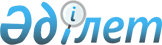 Мүліктік құқықтарды ұжымдық негізде басқаратын ұйымдар қызметінің тәуекел дәрежесін бағалау өлшемшарттарын және тексеру парақтарын бекiту туралыҚазақстан Республикасы Әділет министрінің 2019 жылғы 22 сәуірдегі № 218 және Қазақстан Республикасы Ұлттық экономика министрінің 2019 жылғы 29 сәуірдегі № 31 бірлескен бұйрығы. Қазақстан Республикасының Әділет министрлігінде 2019 жылғы 30 сәуірде № 18611 болып тіркелді.
      2015 жылғы 29 қазандағы Қазақстан Республикасының Кәсіпкерлік кодексінің 141-бабының 3-тармағына және 143-бабының 1-тармағына, "Әділет органдары туралы" 2002 жылғы 18 наурыздағы Қазақстан Республикасы Заңының 22-1-бабына сәйкес БҰЙЫРАМЫЗ:
      1. Мыналар:
      1) осы бірлескен бұйрыққа 1-қосымшаға сәйкес мүліктік құқықтарды ұжымдық негізде басқаратын ұйымдар қызметінің тәуекел дәрежесін бағалау өлшемшарттары;
      2) осы бірлескен бұйрыққа 2-қосымшаға сәйкес авторлық құқықты басқару салаларында мүліктік құқықтарды ұжымдық негізде басқаратын ұйымдардың қызметін тексеру парағы;
      3) осы бірлескен бұйрыққа 3-қосымшаға сәйкес сабақтас құқықтарды басқару салаларында мүліктік құқықтарды ұжымдық негізде басқаратын ұйымдардың қызметін тексеру парағы;
      4) осы бірлескен бұйрыққа 4-қосымшаға сәйкес авторлардың, орындаушылардың, фонограммалар мен дыбыстау-бейнелеу туындыларын жасаушылардың фонограммалар мен дыбыстау-бейнелеу туындыларын жеке мақсатта және табыс алмай қайта шығарғаны үшін сыйақы алуға арналған құқықтарын жүзеге асыру саласында мүліктік құқықтарды ұжымдық негізде басқаратын ұйымдар қызметін тексеру парағы;
      5) осы бірлескен бұйрыққа 5-қосымшаға сәйкес авторлық құқықты және сабақтас құқықтарды басқару саласында мүліктік құқықтарды ұжымдық негізде басқаратын ұйымдардың қызметін тексеру парағы бекітілсін.
      Ескерту. 1-тармақ жаңа редакцияда - ҚР Әділет министрінің 09.06.2022 № 474 және ҚР Ұлттық экономика министрінің 10.06.2022 № 474 (алғашқы ресми жарияланған күнінен кейін күнтізбелік он күн өткен соң қолданысқа енгізіледі) бірлескен бұйрығымен.


      2. Қазақстан Республикасы Әділет министрлігінің Зияткерлік меншік құқығы департаменті:
      1) осы бірлескен бұйрықты мемлекеттік тіркеуді;
      2) осы бірлескен бұйрық мемлекеттік тіркелген күннен бастап күнтізбелік он күн ішінде оны Қазақстан Республикасы Әділет министрлігінің "Қазақстан Республикасының Заңнама және құқықтық ақпарат институты" шаруашылық жүргізу құқығындағы республикалық мемлекеттік кәсіпорнына ресми жариялау және Нормативтік құқықтық актілердің эталондық бақылау банкіне енгізу үшін қазақ және орыс тілдерінде жіберуді;
      3) осы бірлескен бұйрықты Қазақстан Республикасы Әділет министрлігінің ресми интернет-ресурсында орналастыруды қамтамасыз етсін.
      3. Осы бірлескен бұйрықтың орындалуын бақылау жетекшілік ететін Қазақстан Республикасының Әділет вице-министріне жүктелсін.
      4. Осы бірлескен бұйрық алғашқы ресми жарияланған күнінен бастап күнтізбелік он күн өткен соң қолданысқа енгізіледі.
      "КЕЛІСІЛДІ"
      Қазақстан Республикасы
      Бас прокуратурасының
      Құқықтық статистика және
      арнайы есепке алу 
      комитеті Мүліктік құқықтарды ұжымдық негізде басқаратын ұйымдар қызметінің тәуекел дәрежесін бағалау өлшемшарттары 1-тарау. Жалпы ережелер
      1. Осы Мүліктік құқықтарды ұжымдық негізде басқаратын ұйымдар қызметінің тәуекел дәрежесін бағалау өлшемшарттары (бұдан әрі - Өлшемшарттар) 2015 жылғы 29 қазандағы Қазақстан Республикасы Кәсіпкерлік кодексінің (бұдан әрі - Кодекс) 141-бабының 3-тармағына және Қазақстан Республикасы Ұлттық экономика министрінің міндетін атқарушының 2018 жылғы 31 шілдедегі № 3 бұйрығымен бекітілген Мемлекеттік органдардың тәуекелдерді бағалау жүйесін қалыптастыру қағидаларына және тексеру парақтарының нысанына (Нормативтік құқықтық актілерді мемлекеттік тіркеу тізілімінде № 17371 болып тіркелген) сәйкес әзірленді.
      2. Осы Өлшемшарттарда мынадай ұғымдар пайдаланылады:
      бақылау субъектісі – "Авторлық құқық және сабақтас құқықтар туралы" 1996 жылғы 10 маусымдағы Қазақстан Республикасының Заңына сәйкес мүліктік құқықтарды ұжымдық негізде басқаратын ұйымдар (бұдан әрі – коммерциялық ұйым емес), жекеменшік мекемесі, республикалық қоғамдық бірлестігі, заңды тұлғалар бірлестігі;
      тәуекел – бақылау субъектісінің қызметі нәтижесінде жеке және заңды тұлғалардың заңды мүдделеріне оның салдарының ауырлық дәрежесін ескергендегі зиян келтіру ықтималдығы;
      тәуекелдерді бағалау жүйесі – бақылау субъектісіне бару арқылы профилактикалық бақылау тағайындау мақсатында бақылау органы жүргізетін іс-шаралар кешені;
      тәуекел дәрежесін бағалаудың объективті өлшемшарттары (бұдан әрі – объективті өлшемшарттар) – қызметтің тәуекел дәрежесіне байланысты бақылау субъектілерін іріктеу үшін пайдалатынатын және жекелеген бақылау субъектісіне тікелей байланысты емес тәуекел дәрежесін бағалау өлшемшарттары;
      тәуекел дәрежесін бағалаудың субъективті өлшемшарттары (бұдан әрі – субъективті өлшемшарттар) – нақты бақылау субъектісі қызметінің нәтижелеріне байланысты бақылау субъектілерін іріктеу үшін пайдалатынатын тәуекел дәрежесін бағалау өлшемшарттары;
      тексеру парағы – бақылау субъектілерінің қызметіне қойылатын, оларды сақтамау жеке және заңды тұлғалардың, мемлекеттің заңды мүдделеріне қатер төндіруге алып келетін талаптарды қамтитын талаптар тізбесі. 2-тарау. Бақылау субъектісіне бару арқылы профилактикалық бақылау жүргізу тәсілдері
      3. Бақылау субъектісіне бару арқылы профилактикалық бақылау өлшемшарттары объективті және субъективті өлшемшарттар арқылы қалыптасады. 1-параграф. Объективті өлшемшарттар
      4. Бақылау субъектілерін тәуекелдің жоғары дәрежесіне жатқызу бақылау субъектілерінің қызметі нәтижесінде жеке және заңды тұлғалардың заңды мүдделеріне, мемлекеттің мүдделеріне зиян келтіру ықтималдығына қарай жүзеге асырылады.
      5. Объективті өлшемдер бойынша тәуекел дәрежесі жоғары бақылау субъектілеріне коммерциялық емес ұйым, ұжымдық басқарудың мынадай салаларында қызметін жүзеге асыратын бақылау субъектілері жатады:
      1) жария етілген музыкалық туындыларға (мәтіні бар немесе мәтінсіз) және музыкалық-драмалық туындылары үзінділерінің көпшілік алдында орындалуына, жалпы жұрттың назарына кәбіл арқылы хабарлауға немесе ретрансляциялау арқылы эфирге беруге қатысты айрықша құқықтарды басқару;
      2) дыбыстау-бейнелеу туындысында пайдаланылған музыкалық туындылардың (мәтіні бар немесе мәтінсіз) авторлары болып табылатын композиторлардың осындай дыбыстау-бейнелеу туындысын көпшілік алдында орындағаны немесе жалпы жұрттың назарына кәбіл арқылы хабарлағаны немесе эфирге бергені үшін сыйақы алуға арналған құқықтарын жүзеге асыру;
      3) орындаушылардың коммерциялық мақсатта жарияланған фонограммаларды көпшілік алдында орындағаны үшін, сондай-ақ жалпы жұрттың назарына кәбіл арқылы хабарлағаны немесе эфирге бергені үшін сыйақы алуға арналған құқықтарын жүзеге асыру;
      4) коммерциялық мақсатта жарияланған фонограммаларды көпшілік алдында орындағаны үшін, сондай-ақ жалпы жұрттың назарына кәбіл арқылы хабарлағаны немесе эфирге бергені үшін сыйақы алуға арналған құқықтарын жүзеге асыру;
      5) эфирлік және кәбілдік хабар тарату ұйымдарының коммерциялық мақсатта жарияланған өз хабарларын көпшілік алдында орындағаны үшін, сондай-ақ жалпы жұрттың назарына кәбіл арқылы хабарлағаны немесе эфирге бергені үшін сыйақы алуға арналған құқықтарын жүзеге асыру;
      6) бейнелеу өнерінің туындыларына қатысты қадағалау құқығын басқару;
      7) жарияланған туындыларды көшіруге (репрографиялық қайта шығаруға) арналған құқықтарды басқару;
      6. Тәуекелдің жоғары дәрежесіне жатқызылмаған коммерциялық емес ұйымдар авторлардың, орындаушылардың, фонограммалар және дыбыстау-бейнелеу туындыларын жасаушылардың фонограммаларды және дыбыстау-бейнелеу туындыларын жеке мақсатта әрі табыс алмастан қайта шығару үшін сыйақы алуға арналған құқықтарын жүзеге асыру саласында қызметін жүзеге асыратын субъектілер.
      7. Бақылау субъектілерінің тәуекел дәрежесін бағалау және оларды жоғары тәуекел тобына жатқызу оның салдарының ауырлық дәрежесі ескеріле отырып, бақылау субъектісі қызметінің нәтижесінде жеке және заңды тұлғалардың заңды мүдделеріне зиян келтірудің барынша ықтималдығы негізінде объективті және субъективті өлшемшарттар бойынша жүзеге асырылады.
      8. Объективті өлшемшарттар бойынша тәуекелдің жоғары дәрежесіне жатқызылған бақылау субъектілеріне қатысты бақылау субъектісіне бару арқылы профилактикалық бақылау жүргізу мақсатында субъективті өлшемшарттар қолданылады. 2-параграф. Субъективті өлшемшарттар
      9. Субъективті өлшемшарттарды айқындау:
      1) дерекқорды қалыптастыру және ақпарат жинау;
      2) ақпаратты талдау және тәуекелдерді бағалау.
      10. Деректер базасын қалыптастыру және ақпарат жинау Қазақстан Республикасының мүліктік құқықтарды ұжымдық негізде басқаратын ұйымдар қызметі туралы заңнамасын бұзатын бақылау субъектілерін анықтау үшін қажет.
      Субъективті өлшемшарттар бойынша тәуекелдер дәрежесін бағалау үшін мынадай ақпарат көздері:
      расталған шағымдар мен өтініштердің болуы және саны;
      бақылау субъектісі ұсынатын есептілік пен мәліметтер мониторингінің нәтижелері;
      бұрынғы тексерулер мен бару арқылы профилактикалық бақылау нәтижелері;
      мемлекеттік органдардың ресми интернет-ресурстарын, бұқаралық ақпарат құралдарын талдау.
      11. Тәуекел дәрежесін бағалау үшін мынадай ақпарат көздері:
      1) "расталған шағымдар мен өтініштердің болуы және саны" ақпарат көзі бойынша субъективті өлшемшарттар осы Өлшемшарттарға 1-қосымшаға сәйкес айқындалады;
      2) "бақылау субъектісі ұсынатын есептілік пен мәліметтер мониторингінің нәтижелері" ақпарат көзі бойынша субъективті өлшемшарттар осы Өлшемшарттарға 2-қосымшаға сәйкес айқындалады;
      3) "авторлардың, орындаушылардың, фонограмма және дыбыстау-бейнелеу туындыларын жасаушылардың фонограммалар мен дыбыстау-бейнелеу туындыларын жеке мақсатта және табыс алмай қайта шығарғаны үшін сыйақы алуға арналған құқықтарын жүзеге асыру саласындағы қызметті жүзеге асыратын бақылау субъектілеріне бару арқылы алдыңғы тексерулер мен профилактикалық бақылаудың нәтижелері" ақпараттық көзі бойынша субъективті өлшемшарттар осы Өлшемшарттарға 3-қосымшаға сәйкес айқындалады;
      4) "авторлық құқықты және сабақтас құқықтарды басқару саласындағы қызметті жүзеге асыратын бақылау субъектілеріне бару арқылы алдыңғы тексерулер мен профилактикалық бақылаудың нәтижелері" ақпараттық көзі бойынша субъективті өлшемшарттар осы Өлшемшарттарға 4-қосымшаға сәйкес айқындалады.
      5) "мемлекеттік органдардың, бұқаралық ақпарат құралдарының ресми интернет-ресурстарын талдау нәтижелері" ақпарат көзі бойынша субъективті өлшемшарттар осы Өлшемшарттарға 5-қосымшаға сәйкес айқындалады.
      12. Проблеманың ықтимал тәуекеліне және маңыздылығына, бұзушылықтың даралығына немесе жүйелілігіне, әрбір ақпарат көзі бойынша бұрын қабылданған шешімдерді талдауға байланысты тәуекел дәрежесін бағалау өлшемшарттарына сәйкес бұзушылық дәрежесіне сәйкес келетін субъективті өлшемшарттар айқындалады – өрескел, елеулі және елеусіз.
      Өрескел бұзушылық – бақылау объектілерінің зияткерлік меншік саласындағы нормативтік құқықтық актілерде белгіленген міндеттерді уәкілетті органға жылдық есепті ұсыну, авторларға және құқық иеленушілерге сыйақы бөлмеу және төлемеу бөлігінде бұзу және орындамау, әкімшілік шығыстарды жабуға жиналған сыйақының жалпы сомасының отыз пайызынан астамын пайдалану, мүліктік құқықтарды ұжымдық негізде басқаратын ұйымдарға беру туралы шарттардың, авторлардың, орындаушылардың, фонограмма жасаушылардың құқықтарын басқару өкілеттіктерінің болмауы, "Туындыларды пайдаланудың кейбір түрлері үшін авторлық сыйақының ең төменгі ставкаларын бекіту туралы" Қазақстан Республикасы Үкіметінің 2004 жылғы 20 қазандағы N 1083, "Орындаушыларға және фонограммалар шығарушыларға берілетін сыйақының ең төменгі ставкаларын бекіту туралы" Қазақстан Республикасы Үкіметінің 2011 жылғы 23 қарашадағы № 1373 қаулыларымен белгіленген ең төменгі сыйақы мөлшерлемелерінен төмен сыйақы мөлшерлемелерін қолдану бөлігінде бұзу және орындамау.
      Елеулі бұзушылық – бақылау субъектілерінің зияткерлік меншік саласындағы нормативтік құқықтық актілерде белгіленген міндеттерді жылдық балансты, жылдық есепті, жиналған, бөлінген, бөлінбеген, төленген, төленбеген, талап етілмеген сыйақылар туралы мәліметтерді қоса алғанда, есепті кезеңнен кейінгі 15 сәуірден кешіктірмей ұсынбау, есептерді бұрмалау, жиналған авторлық сыйақыны аудару үшін авторларды,орындаушыларды, фонограмма жасаушыларды іздеу жөнінде шаралар қолданбауы бөлігінде бұзуы және орындамауы.
      Елеусіз бұзушылық – бақылау субъектісіне жеке немесе заңды тұлғалардан, мемлекеттік органдардан келіп түскен бір расталған шағымның не өтініштің болуы, авторлық құқық немесе сабақтас құқықтар объектілерін пайдаланғаны үшін сыйақы жинау, бөлу және төлеу жөніндегі функцияларды жүзеге асыратын жергілікті жерлердегі филиалдар мен өкілдіктер туралы ақпаратты ұсынбау.
      13. Бір өрескел бұзушылық анықталған кезде бақылау субъектісіне 100 тәуекел дәрежесінің көрсеткіші теңестіріледі және оған қатысты бақылау субъектісіне бару арқылы профилактикалық бақылау жүргізіледі.
      Егер өрескел бұзушылықтар анықталмаса, онда тәуекел дәрежесінің көрсеткішін айқындау үшін елеулі және елеусіз дәрежедегі бұзушылықтар бойынша жиынтық көрсеткіш есептеледі.
      Елеулі дәрежедегі бұзушылықтар көрсеткішін айқындау кезінде 0,7 коэффициент қолданылады және аосы көрсеткіш мынадай формула бойынша есептеледі:
      ∑ Рз = (∑ Р2 х 100/∑ Р1) х 0,7
      мұнда:
      ∑ Рз – елеулі бұзушылықтардың көрсеткіші;
      ∑ Р1 – елеулі бұзушылықтардың талап етілетін саны;
      ∑ Р2 - анықталған елеулі бұзушылықтардың саны.
      Елеусіз дәрежедегі бұзушылықтар көрсеткішін айқындау кезінде 0,3 коэффициент қолданылады және осы көрсеткіш мынадай формула бойынша есептеледі:
      ∑ Рн = (∑ Р2 х 100/∑ Р1) х 0,3
      мұнда:
      ∑ Рн – елеусіз бұзушылықтардың көрсеткіші;
      ∑ Р1 – елеусіз бұзушылықтардың талап етілетін саны;
      ∑ Р2 – анықталған елеусіз бұзушылықтардың саны.
      Тәуекел дәрежесінің жалпы көрсеткіші (∑ Р) 0-ден 100-ге дейінгі шәкіл бойынша есептеледі және көрсеткіштерді мынадай формула бойынша қосу арқылы айқындалады:
      ∑ Р = ∑ Рз +∑ Рн
      мұнда:
      ∑ Р – тәуекел дәрежесінің жалпы көрсеткіші;
      ∑ Рз – елеулі бұзушылықтардың көрсеткіші;
      ∑ Рн – елеусіз бұзушылықтардың көрсеткіші.
      12. Тәуекел дәрежесінің көрсеткіштері бойынша бақылау субъектісі:
      1) тәуекел дәрежесінің көрсеткіші 61-ден бастап 100-ді қоса алғанға дейін болса және оған қатысты бақылау субъектісіне бару арқылы профилактикалық бақылау жүргізілсе – тәуекелдің жоғары дәрежесіне жатқызылады;
      2) тәуекел дәрежесінің көрсеткіші 0-ден 60-қа дейін болса және оған қатысты бақылау субъектісіне бару арқылы профилактикалық бақылау жүргізілмесе –тәуекелдің жоғары дәрежесіне жатқызылмаған болып есептеледі.
      13. Бақылау субъектісіне бару арқылы профилактикалық бақылау жүргізудің жиілігі жылына бір реттен жиі болмауға тиіс.
      Тәуекел дәрежесін талдау және бағалау кезінде нақты бақылау субъектісіне қатысты бұрын есепке алынған және пайдаланылған субъективті өлшемшарттардың деректері қолданылмайды.
      14. Бақылау субъектісіне бару арқылы жүргізілетін профилактикалық бақылау тізімдері субъективті өлшемшарттар бойынша тәуекелдің ең жоғары дәрежесі көрсеткіші бар бақылау субъектілерінің басымдылығы ескеріле отырып жасалады. "Расталған шағымдар мен өтініштердің болуы және саны" ақпарат көзі бойынша субъективті өлшемшарттар
      Ескерту. 1-қосымша жаңа редакцияда - ҚР Әділет министрінің 30.09.2022 № 822 және ҚР Ұлттық экономика министрінің 30.09.2022 № 68 (алғашқы ресми жарияланған күнінен кейін күнтізбелік он күн өткен соң қолданысқа енгізіледі) бірлескен бұйрығымен. "Бақылау субъектісі ұсынатын есептілік пен мәліметтер мониторингінің нәтижелері" ақпарат көзі бойынша субъективті өлшемшарттар
      Ескерту. 2-қосымша жаңа редакцияда - ҚР Әділет министрінің 30.09.2022 № 822 және ҚР Ұлттық экономика министрінің 30.09.2022 № 68 (алғашқы ресми жарияланған күнінен кейін күнтізбелік он күн өткен соң қолданысқа енгізіледі) бірлескен бұйрығымен. "Авторлардың, орындаушылардың, фонограммалар және дыбыстау-бейнелеу туындыларын шығарушылардың фонограммаларды және дыбыстау-бейнелеу туындыларын жеке мақсатта әрі табыс алмастан қайта шығару үшін сыйақы алу саласындағы қызметті жүзеге асыратын бақылау субъектілеріне алдыңғы тексерулер мен бару арқылы профилактикалық бақылаудың нәтижелері" ақпараттық көзі бойынша субъективті өлшемшарттар (ауырлық дәрежесі төменде аталған талаптар сақталмаған жағдайда белгіленеді)
      Ескерту. 3-қосымша жаңа редакцияда - ҚР Әділет министрінің 30.09.2022 № 822 және ҚР Ұлттық экономика министрінің 30.09.2022 № 68 (алғашқы ресми жарияланған күнінен кейін күнтізбелік он күн өткен соң қолданысқа енгізіледі) бірлескен бұйрығымен. "Авторлық құқықты және сабақтас құқықтарды басқару саласындағы қызметті жүзеге асыратын бақылау субъектілеріне алдыңғы тексерулер мен бару арқылы профилактикалық бақылаудың нәтижелері" ақпараттық көзі бойынша субъективті өлшемшарттар (ауырлық дәрежесі төменде аталған талаптар сақталмаған жағдайда белгіленеді)
      Ескерту. 4-қосымша жаңа редакцияда - ҚР Әділет министрінің 30.09.2022 № 822 және ҚР Ұлттық экономика министрінің 30.09.2022 № 68 (алғашқы ресми жарияланған күнінен кейін күнтізбелік он күн өткен соң қолданысқа енгізіледі) бірлескен бұйрығымен. "Мемлекеттік органдардың ресми интернет-ресурстарын, бұқаралық ақпарат құралдарын талдау" ақпарат көзі бойынша субъективті өлшемшарттар
      Ескерту. 5-қосымша жаңа редакцияда - ҚР Әділет министрінің 30.09.2022 № 822 және ҚР Ұлттық экономика министрінің 30.09.2022 № 68 (алғашқы ресми жарияланған күнінен кейін күнтізбелік он күн өткен соң қолданысқа енгізіледі) бірлескен бұйрығымен. Авторлық құқықты басқару салаларында мүліктік құқықтарды ұжымдық негізде басқаратын ұйымдардың қызметін тексеру парағы
      Ескерту. Тексеру парағы жаңа редакцияда - ҚР Әділет министрінің 30.09.2022 № 822 және ҚР Ұлттық экономика министрінің 30.09.2022 № 68 (алғашқы ресми жарияланған күнінен кейін күнтізбелік он күн өткен соң қолданысқа енгізіледі) бірлескен бұйрығымен.
      Авторлық құқықтарды басқару салаларында мүліктік құқықтарды ұжымдық негізде басқаратын ұйымдардың қызметі үшін
      ______________________________________________________________________
      Бақылау субъектілерінің біртекті тобының атауы
      Тексеруді/ бақылау субъектісіне бару арқылы профилактикалық бақылауды тағайындаған мемлекеттік орган
      ______________________________________________________________________
      ______________________________________________________________________
      Тексеруді/бақылау субъектісіне бару арқылы профилактикалық бақылауды тағайындау туралы акт
      _____________________________________________________________________
      №, күні
      Бақылау субъектісінің атауы
      ______________________________________________________________________
      _____________________________________________________________________
      Бақылау субъектісінің (жеке сәйкестендіру нөмірі), бизнес-сәйкестендіру нөмірі
      _____________________________________________________________________
      _____________________________________________________________________
      Орналасқан жерінің мекенжайы
      _____________________________________________________________________
      Лауазымды адам (-дар) __________________________________ ____________
                                                                                лауазымы                           қолы
      ___________________________________________________________________
                                 тегі, аты, әкесінің аты (бар болған жағдайда)
      Бақылау субъектісінің басшысы _______________________________________
      лауазымы қолы _____________________________________________________
                                                тегі, аты, әкесінің аты (бар болған жағдайда) Сабақтас құқықтарды басқару салаларында мүліктік құқықтарды ұжымдық негізде басқаратын ұйымдардың қызметін тексеру парағы
      Ескерту. Тексеру парағы жаңа редакцияда - ҚР Әділет министрінің 30.09.2022 № 822 және ҚР Ұлттық экономика министрінің 30.09.2022 № 68 (алғашқы ресми жарияланған күнінен кейін күнтізбелік он күн өткен соң қолданысқа енгізіледі) бірлескен бұйрығымен.
      Мүліктік құқықтарды ұжымдық негізде басқаратын, сабақтас құқықтарды басқару салаларындағы ұйымдардың қызметі үшін
      Бақылау субъектілерінің біртекті тобының атауы
      Тексеруді/ бақылау субъектісіне бару арқылы профилактикалық бақылауды
      тағайындаған мемлекеттік орган ________________________________________
      _____________________________________________________________________
      Тексеруді/ бақылау субъектісіне бару арқылы профилактикалық бақылауды тағайындау туралы акт
      _____________________________________________________________________
                                                                        №, күні
      Бақылау субъектісінің атауы ____________________________________________
      _____________________________________________________________________
      Бақылау субъектісінің (жеке сәйкестендіру нөмірі), бизнес-сәйкестендіру нөмірі
      _____________________________________________________________________
      _____________________________________________________________________
      Орналасқан жерінің мекенжайы _________________________________________
      Лауазымды адам (-дар) ____________________________ ____________________
                                                                    лауазымы                                 қолы
      _____________________________________________________________________
                                      тегі, аты, әкесінің аты (бар болған жағдайда)
      Бақылау субъектісінің басшысы _________________________________________
      ____________________________________________________ _________________
      лауазымы қолы _______________________________________________________
                                                тегі, аты, әкесінің аты (бар болған жағдайда) Авторлардың, орындаушылардың, фонограммалар мен дыбыстау-бейнелеу туындыларын жасаушылардың фонограммалар мен дыбыстау-бейнелеу туындыларын жеке мақсатта және табыс алмай қайта шығарғаны үшін сыйақы алуға арналған құқықтарын жүзеге асыру саласында мүліктік құқықтарды ұжымдық негізде басқаратын ұйымдар қызметін тексеру парағы
      Ескерту. Тексеру парағы жаңа редакцияда - ҚР Әділет министрінің 30.09.2022 № 822 және ҚР Ұлттық экономика министрінің 30.09.2022 № 68 (алғашқы ресми жарияланған күнінен кейін күнтізбелік он күн өткен соң қолданысқа енгізіледі) бірлескен бұйрығымен.
      Мүліктік құқықтарды ұжымдық негізде басқаратын, авторлардың, орындаушылардың, фонограммалар мен дыбыс-бейне туындыларды өндірушілердің фонограммалар мен дыбыс-бейне туындыларды жеке мақсатта және табыс алмай қайта шығарғаны үшін сыйақы алуға құқықтарын жүзеге асыру саласындағы ұйымдардың қызметі үшін
      Бақылау субъектілерінің біртекті тобының атауы
      Тексеруді/ бақылау субъектісіне бару арқылы профилактикалық бақылауды тағайындаған мемлекеттік орган
      ______________________________________________________________________
      ______________________________________________________________________
      Тексеруді/ бақылау субъектісіне бару арқылы профилактикалық бақылауды тағайындау туралы акт ________________________________________________________
                                                                                      №, күні
      Бақылау субъектісінің атауы _____________________________________________
      Бақылау субъектісінің (жеке сәйкестендіру нөмірі), бизнес-сәйкестендіру нөмірі
      __________________________________________________________________
      __________________________________________________________________
      Орналасқан жерінің мекенжайы ______________________________________
      Лауазымды адам (-дар) ____________________________ _____________
                                                                      лауазымы                       қолы
      _______________________________________________________________
                                 тегі, аты, әкесінің аты (бар болған жағдайда)
      Бақылау субъектісінің басшысы _____________________________________
      ____________________________________________________ _____________
                                                         лауазымы                                              қолы
      __________________________________________________________________
                                   тегі, аты, әкесінің аты (бар болған жағдайда) Авторлық құқықты және сабақтас құқықтарды басқару саласында мүліктік құқықтарды ұжымдық негізде басқаратын ұйымдардың қызметін тексеру парағы
      Ескерту. Тексеру парағы жаңа редакцияда - ҚР Әділет министрінің 30.09.2022 № 822 және ҚР Ұлттық экономика министрінің 30.09.2022 № 68 (алғашқы ресми жарияланған күнінен кейін күнтізбелік он күн өткен соң қолданысқа енгізіледі) бірлескен бұйрығымен.
      Авторлық құқықтарды жәнесабақтас құқықтарды басқару салаларындағы мүліктік құқықтарды ұжымдық негізде басқаратын ұйымдардың қызметі үшін
      Бақылау субъектілерінің біртекті тобының атауы
      Тексеруді/ бақылау субъектісіне бару арқылы профилактикалық бақылауды тағайындаған мемлекеттік орган
      _____________________________________________________________________
      _____________________________________________________________________
      _____________________________________________________________________
      Тексеруді/ бақылау субъектісіне бару арқылы профилактикалық бақылауды тағайындау туралы акт
      _____________________________________________________________________
                                                                          №, күні
      Бақылау субъектісінің атауы
      ______________________________________________________________________
      ______________________________________________________________________
      Бақылау субъектісінің (жеке сәйкестендіру нөмірі), бизнес-сәйкестендіру нөмірі
      _____________________________________________________________________
      _____________________________________________________________________
      Орналасқан жерінің мекенжайы ______________________________________________________________________
      Лауазымды адам (-дар) ____________________________ _____________
                                                                      лауазымы                          қолы
      _______________________________________________________________
                              тегі, аты, әкесінің аты (бар болған жағдайда)
      Бақылау субъектісінің басшысы _____________________________________
      ____________________________________________________ _____________
                                                       лауазымы                                                қолы
      _______________________________________________________
                      тегі, аты, әкесінің аты (бар болған жағдайда)
					© 2012. Қазақстан Республикасы Әділет министрлігінің «Қазақстан Республикасының Заңнама және құқықтық ақпарат институты» ШЖҚ РМК
				
      Қазақстан Республикасының Әділет министрі 

М. Бекетаев

      Қазақстан Республикасының Ұлттық экономика министрі 

Р. Дәленов
Қазақстан Республикасы
Әділет министрінің
2019 жылғы 22 сәуірдегі
№ 218 және
Қазақстан Республикасы
Ұлттық экономика министрінің
2019 жылғы 29 сәуірдегі
№ 31 бірлескен бұйрығына
1-қосымшаМүліктік құқықтарды ұжымдық 
негізде басқаратын ұйымдар 
қызметінің тәуекел дәрежесін 
бағалау өлшемшарттарына
1-қосымша № Өлшемшарттар Бұзушылық дәрежесі
1.
Бір жыл ішінде бақылау субъектілеріне жеке немесе заңды тұлғалардан, мемлекеттік органдардан келіп түскен бір расталған шағымның не өтініштің болуы
елеусіз
2.
Бір жыл ішінде бақылау субъектілеріне жеке немесе заңды тұлғалардан, мемлекеттік органдардан келіп түскен екі расталған шағымның не өтініштің болуы
елеулі
3.
Бір жыл ішінде бақылау субъектілеріне жеке немесе заңды тұлғалардан, мемлекеттік органдардан келіп түскен үш және одан да көп расталған шағымның не өтініштің болуы
өрескелМүліктік құқықтарды ұжымдық 
негізде басқаратын ұйымдар 
қызметінің тәуекел дәрежесін 
бағалау өлшемшарттарына
2-қосымша № Өлшемшарттар Бұзушылық дәрежесі
1.
Ұсынылған есептерде жиналған, бөлінген, бөлінбеген, төленген, төленбеген, талап етілмеген сыйақылар туралы мәліметтерді қоса алғанда, жылдық балансты, жылдық есепті уәкілетті органға ұсынбау
өрескел
2.
Жиналған, бөлінген, бөлінбеген, төленген, төленбеген, талап етiлмеген сыйақылар туралы мәлiметтердi қоса алғанда, жылдық балансты, жылдық есепті уәкілетті органға есепті кезеңнен кейінгі 15 сәуірден кешіктіріп ұсыну
елеулі
3.
Ұйымның жарғысына және өзге де құрылтай құжаттарына енгiзiлген өзгерiстерді уәкілетті органға ұсынбау
өрескел
4.
Ұйымның жарғысына және өзге де құрылтай құжаттарына енгiзiлген өзгерiстерді уәкілетті органға есепті кезеңнен кейінгі 15 сәуірден кешіктіріп ұсыну
елеулі
5.
Авторлық құқық немесе сабақтас құқықтар объектілерін пайдаланғаны үшін сыйақыны жинау, бөлу және төлеу жөніндегі функцияларды жүзеге асыратын жергілікті жерлердегі филиалдар мен өкілдіктер туралы ақпаратты уәкілетті органға ұсынбау
өрескел
6.
Авторлық құқық немесе сабақтас құқықтар объектілерін пайдаланғаны үшін сыйақыны жинау, бөлу және төлеу жөніндегі функцияларды жүзеге асыратын жергілікті жерлердегі филиалдар мен өкілдіктер туралы ақпаратты уәкілетті органға есепті кезеңнен кейінгі 15 сәуірден кешіктіріп ұсыну
елеулі
7.
Мүліктік құқықтарды ұжымдық негізде басқаратын шетелдiк ұйымдармен жасасқан екiжақты және көпжақты келiсiмдердің көшірмелерін уәкілетті органға ұсынбау
өрескел
8.
Мүліктік құқықтарды ұжымдық негізде басқаратын шетелдiк ұйымдармен жасасқан екiжақты және көпжақты келiсiмдердің көшірмелерін уәкілетті органға есепті кезеңнен кейінгі 15 сәуірден кешіктіріп ұсыну
елеулі
9.
Жалпы жиналыстың шешiмдерiнің көшірмелерін уәкілетті органға ұсынбау
өрескел
10.
Жалпы жиналыстың шешiмдерiнің көшірмелерін уәкілетті органға есепті кезеңнен кейінгі 15 сәуірден кешіктіріп ұсыну
елеулі
11.
Уәкілетті органға екі жылда бір рет есепті кезеңнен кейінгі 15 сәуірден кешіктірмей ұсынылатын аудиторлық есепті ұсынбау
өрескел
12.
Уәкілетті органға аудиторлық есепті екі жылда бір рет есепті кезеңнен кейінгі 15 сәуірден кешіктіріп ұсыну
елеулі
13.
Құқық иеленушілер үшін бес жыл бойы ашық қолжетімділікте болуға тиіс аудиторлық қорытындыны және тексеру нәтижелерін тиісті бухгалтерлік (қаржылық) есептілікпен бірге бекітілген (қол қойылған) күннен бастап бір ай мерзімде ұйым интернет-ресурсында жарияланбауы
өрескел
14.
Авторлардың, орындаушылардың, фонограмма шығарушылардың, дыбыстау-бейнелеу туындыларын шығарушылардың және өзге де құқық иеленушілердің құқықтарын басқару өкілеттіктерін мүліктік құқықтарды ұжымдық негізде басқаратын ұйымдарға беру туралы шарттардың болмауы
өрескел
15.
Құқық иеленушілер, басқаруға берілген құқықтар, сондай-ақ авторлық және сабақтас құқықтар объектілері туралы мәліметтерді қамтитын тізілімдердің болмауы
өрескел
16.
Сыйақыны жинау, бөлу және төлеу бойынша өзінің нақты шығыстарын жабуға арналған, сондай-ақ арнаулы қорларға жіберілетін сомалардың жиналған сыйақының жалпы сомасының отыз пайызынан асуы
өрескел
17.
Мүліктік құқықтарды ұжымдық негізде басқаратын ұйымның қызметі туралы хабар беру мақсатындағы интернет-ресурстың болмауы
өрескел
18.
Интернет-ресурстың тәулік бойы режимде қолжетімділігін, онда орналастырылатын ақпараттың ашықтығын, сондай-ақ осындай ақпараттың өтеусіз негізде берілуін қамтамасыз етпеу
өрескел
19.
Авторлық немесе сабақтас құқықтар объектісінің атауын, автордың немесе өзге құқық иеленушінің атын, ал мүліктік құқықтарды ұжымдық негізде басқаратын ұйыммен өзара мүдделілік білдіру туралы шарттар бойынша құқықтар берілген жағдайда – осындай ұйымның атауын қоса алғанда, өзіне басқаруға берілген құқықтар, сыйақы мөлшерлемелері туралы ақпараттың ұйым интернет-ресурсында болмауы
өрескел
20.
Ұйым өкілдері туралы ақпараттың ұйым интернет-ресурсында болмауы
елеулі
21.
Уәкілетті органға жіберілетін Қазақстан Республикасының бүкіл аумағында таратылатын бұқаралық ақпарат құралдарында, өзінің интернет-ресурсында жарияланған есептердің болмауы
елеулі
22.
Пайдаланушының атауын және оның тұрған жерін, сондай-ақ осындай шарттың жасасқан күнін қоса алғанда, пайдаланушылармен жасасқан лицензиялық шарттар туралы ақпараттың ұйым интернет-ресурсында болмауы
елеулі
23.
Мүліктік құқықтарды ұжымдық негізде басқаратын шетелдiк ұйымдармен жасасқан екiжақты және көпжақты келiсiмдер туралы ақпараттың ұйым интернет-ресурсында болмауы
елеусіз
24.
Ұйымның авторлық және сабақтас құқықтарды иеленушілерге ұйымның интернет-ресурсындағы жеке кабинет арқылы ұсынатын олардың құқықтарын пайдалану, оның ішінде жиналған сыйақы мөлшері туралы және одан ұсталған сомалар туралы мәліметтерді қамтитын есептердің болмауы
өрескелМүліктік құқықтарды ұжымдық 
негізде басқаратын ұйымдар 
қызметінің тәуекел дәрежесін 
бағалау өлшемшарттарына
3-қосымша № Өлшемшарттар Бұзушылық дәрежесі
1.
Уәкілетті органға жыл сайынғы есепті ұсынбау
өрескел
2.
Жыл сайынғы есепті уәкілетті органға есепті кезеңнен кейінгі 15 сәуірден кешіктіріп ұсыну
елеулі
3.
Уәкілетті органға екі жылда бір рет есепті кезеңнен кейінгі 15 сәуірден кешіктірмей ұсынылатын аудиторлық есепті ұсынбау
өрескел
4.
Уәкілетті органға екі жылда бір рет есепті кезеңнен кейінгі 15 сәуірден кешіктірмей ұсынылатын аудиторлық есепті кешіктіріп ұсыну 
елеулі
5.
Құқық иеленушілер үшін бес жыл бойы ашық қолжетімділікте болуға тиіс аудиторлық қорытындыны және тексеру нәтижелерін тиісті бухгалтерлік (қаржылық) есептілікпен бірге бекітілген (қол қойылған) күннен бастап бір ай мерзімде ұйым интернет-ресурсында жарияланбауы
өрескел
6.
Уәкілетті органға жіберілетін Қазақстан Республикасының бүкіл аумағында таратылатын бұқаралық ақпарат құралдарында, өзінің интернет-ресурсында жарияланған есептердің болмауы
елеулі
7.
Авторлардың, орындаушылардың, фонограмма шығарушылардың, дыбыстау-бейнелеу туындыларын шығарушылардың және өзге де құқық иеленушілердің құқықтарын басқару өкілеттіктерін мүліктік құқықтарды ұжымдық негізде басқаратын ұйымдарға беру туралы шарттардың болмауы
өрескел
8.
Құқық иеленушілер, басқаруға берілген құқықтар туралы, сондай-ақ авторлық және сабақтас құқықтар объектілері туралы мәліметтерді қамтитын тізілімдердің болмауы
өрескел
9.
Мүліктік құқықтарды ұжымдық негізде басқаратын ұйымның қызметі туралы хабар беру мақсатында интернет-ресурстың болмауы
өрескел
10.
Интернет-ресурстың тәулік бойы режимде қолжетімділігін, онда орналастырылатын ақпараттың ашықтығын, сондай-ақ осындай ақпараттың өтеусіз негізде берілуін қамтамасыз етпеу
өрескел
11.
Авторлық немесе сабақтас құқықтар объектісінің атауын, автордың немесе өзге құқық иеленушінің атын, ал мүліктік құқықтарды ұжымдық негізде басқаратын ұйыммен өзара мүдделілік білдіру туралы шарттар бойынша құқықтар берілген жағдайда – осындай ұйымның атауын қоса алғанда, өзіне басқаруға берілген құқықтар, сыйақы мөлшерлемелері туралы ақпараттың ұйым интернет-ресурсында болмауы
өрескел
12.
Ұйым өкілдері туралы ақпараттың ұйым интернет-ресурсында болмауы
елеулі
13.
Пайдаланушының атауын және оның тұрған жерін, сондай-ақ осындай шарттың жасасқан күнін қоса алғанда, пайдаланушылармен жасасқан лицензиялық шарттар туралы ақпараттың ұйым интернет-ресурсында болмауы
елеулі
14.
Мүліктік құқықтарды ұжымдық негізде басқаратын шетелдiк ұйымдармен жасасқан екiжақты және көпжақты келiсiмдер туралы ақпараттың ұйым интернет-ресурсында болмауы
елеусіз
15.
Ұйымның авторлық және сабақтас құқықтарды иеленушілерге ұйымның интернет-ресурсындағы жеке кабинет арқылы ұсынатын олардың құқықтарын пайдалану, оның ішінде жиналған сыйақы мөлшері туралы және одан ұсталған сомалар туралы мәліметтерді қамтитын есептердің болмауы
өрескел
16.
Сыйақыны жинау, бөлу және төлеу бойынша өзінің нақты шығыстарын жабуға арналған, сондай-ақ арнаулы қорларға жіберілетін сомалардың жиналған сыйақының жалпы сомасының отыз пайызынан асуы
өрескел
17.
Ұйым жасасқан лицензиялық шарттарға және сыйақы төлеу туралы шарттарға сәйкес сыйақы алуға құқығы бар құқық иеленушілерді белгілеу бойынша қабылданған шаралар, оның ішінде мүліктік құқықтарды ұжымдық негізде басқаратын басқа да ұйымдардан, Қазақстан Республикасының бүкіл аумағында таратылатын бұқаралық ақпарат құралдарынан алынған ақпаратты осы мақсатта пайдалану туралы растаушы материалдардың болмауы
елеулі
18.
Жиналған авторлық сыйақыны аудару үшін авторларды, орындаушыларды, фонограмма жасаушыларды, дыбыстау-бейнелеу туындыларын шығарушыларды және өзге де құқық иеленушілерді іздеу бойынша шараларды қабылдауды растайтын материалдардың болмауы
елеулі
19.
Арнайы қорларға жиналған сыйақы сомаларын жіберу бойынша ұйым мүшелері келісімдерінің болмауы
өрескел
20.
Жалпы жиналыстың өткізілетіні туралы хабардар етпеу және оған уәкілетті органның өкіліне қолжетімділікті қамтамасыз етпеу
елеуліМүліктік құқықтарды ұжымдық 
негізде басқаратын ұйымдар 
қызметінің тәуекел дәрежесін 
бағалау өлшемшарттарына
4-қосымша № Өлшемшарттар Бұзушылық дәрежесі
1.
Уәкілетті органға жыл сайынғы есепті ұсынбау
өрескел
2.
Жыл сайынғы есепті уәкілетті органға есепті кезеңнен кейінгі 15 сәуірден кешіктіріп ұсыну
елеулі
3.
Уәкілетті органға екі жылда бір рет есепті кезеңнен кейінгі 15 сәуірден кешіктірмей ұсынылатын аудиторлық есептің ұсынбау
өрескел
4.
Уәкілетті органға аудиторлық есепті екі жылда бір рет есепті кезеңнен кейінгі 15 сәуірден кешіктіріп ұсыну
елеулі
5.
Құқық иеленушілер үшін бес жыл бойы ашық қолжетімділікте болуға тиіс аудиторлық қорытындыны және тексеру нәтижелерін тиісті бухгалтерлік (қаржылық) есептілікпен бірге бекітілген (қол қойылған) күннен бастап бір ай мерзімде ұйым интернет-ресурсында жарияланбауы
өрескел
6.
Уәкілетті органға жіберілетін Қазақстан Республикасының бүкіл аумағында таратылатын бұқаралық ақпарат құралдарында, өзінің интернет-ресурсында жарияланған есептердің болмауы
елеулі
7.
Сыйақыны жинау, бөлу және төлеу бойынша өзінің нақты шығыстарын жабуға арналған, сондай-ақ арнаулы қорларға жіберілетін сомалардың жиналған сыйақының жалпы сомасының отыз пайызынан асуы
өрескел
8.
Авторлардың, орындаушылардың, фонограмма шығарушылардың, дыбыстау-бейнелеу туындыларын шығарушылардың және өзге де құқық иеленушілердің құқықтарын басқару өкілеттіктерін мүліктік құқықтарды ұжымдық негізде басқаратын ұйымдарға беру туралы шарттардың болмауы
өрескел
9.
Құқық иеленушілер, басқаруға берілген құқықтар, сондай-ақ авторлық және сабақтас құқықтар объектілері туралы мәліметтерді қамтитын тізілімдердің болмауы
өрескел
10.
Мүліктік құқықтарды ұжымдық негізде басқаратын ұйымның қызметі туралы хабар беру мақсатында интернет-ресурстың болмауы
өрескел
11.
Интернет-ресурстың тәулік бойы режимде қолжетімділігін, онда орналастырылатын ақпараттың ашықтығын, сондай-ақ осындай ақпараттың өтеусіз негізде берілуін қамтамасыз етпеу
өрескел
12.
Авторлық немесе сабақтас құқықтар объектісінің атауын, автордың немесе өзге құқық иеленушінің атын, ал мүліктік құқықтарды ұжымдық негізде басқаратын ұйыммен өзара мүдделілік білдіру туралы шарттар бойынша құқықтар берілген жағдайда – осындай ұйымның атауын қоса алғанда, өзіне басқаруға берілген құқықтар, сыйақы мөлшерлемелері туралы ақпараттың ұйым интернет-ресурсында болмауы
өрескел
13.
Ұйым өкілдері туралы ақпараттың ұйым интернет-ресурсында болмауы
елеулі
14.
Пайдаланушының атауын және оның тұрған жерін, сондай-ақ осындай шарттың жасасқан күнін қоса алғанда, пайдаланушылармен жасасқан лицензиялық шарттар туралы ақпараттың ұйым интернет-ресурсында болмауы
елеулі
15.
Мүліктік құқықтарды ұжымдық негізде басқаратын шетелдiк ұйымдармен жасалған екiжақты және көпжақты келiсiмдер туралы ақпараттың ұйым интернет-ресурсында болмауы
елеусіз
16.
Ұйымның авторлық және сабақтас құқықтарды иеленушілерге ұйымның интернет-ресурсындағы жеке кабинет арқылы ұсынатын олардың құқықтарын пайдалану, оның ішінде жиналған сыйақы мөлшері және одан ұсталған сомалар туралы мәліметтерді қамтитын есептердің болмауы
өрескел
17.
Ұйым жасасқан лицензиялық шарттарға және сыйақы төлеу туралы шарттарға сәйкес сыйақы алуға құқығы бар құқық иеленушілерді белгілеу бойынша қабылданған шаралар, оның ішінде мүліктік құқықтарды ұжымдық негізде басқаратын басқа да ұйымдардан, Қазақстан Республикасының бүкіл аумағында таратылатын бұқаралық ақпарат құралдарынан алынған ақпаратты осы мақсатта пайдалану туралы растаушы материалдардың болмауы
елеулі
18.
Жиналған авторлық сыйақыны аудару үшін авторларды, орындаушыларды, фонограмма жасаушыларды, дыбыстау-бейнелеу туындыларын шығарушыларды және өзге де құқық иеленушілерді іздеу бойынша шараларды қабылдауды растайтын материалдардың болмауы
елеулі
19.
Арнаулы қорларға жиналған сыйақы сомаларын жіберу бойынша ұйым мүшелері келісімдерінің болмауы
өрескел
20.
Жалпы жиналыстың өткізілетіні туралы хабардар етпеу және оған уәкілетті органның өкіліне қолжетімділікті қамтамасыз етпеу
елеулі
21.
Бір туындыны немесе бағдарламаны көпшілік алдында орындағаны үшін билеттерді сатудан түскен жалпы алым сомасының, шарт бойынша кепілді төлем сомасының не табыстардың өзге сомасының пайызымен пьесаларды (төлтума драмалық туындыларды) көпшілік алдында орындау арқылы пайдаланғаны үшін келесі авторлық сыйақы мөлшерлемелерінен төмен қолдану:
проза түріндегі көп актілі туындылар үшін – 11
проза түріндегі бір актілі туындылар үшін – 5,5
өлең түріндегі көп актілі туындылар үшін – 13
өлең түріндегі бір актілі туындылар үшін – 6,5
өрескел
22.
Бір туындыны немесе бағдарламаны көпшілік алдында орындағаны үшін билеттерді сатудан түскен жалпы алым сомасының, шарт бойынша кепілді төлем сомасының не табыстардың өзге сомасының пайызымен балаларға арналған пьесаларды (төлтума драмалық туындыларды) көпшілік алдында орындау арқылы пайдаланғаны үшін келесі авторлық сыйақы мөлшерлемелерінен төмен қолдану:
проза түріндегі көп актілі туындылар үшін – 12
проза түріндегі бір актілі туындылар үшін – 6
өлең түріндегі көп актілі туындылар үшін – 13
өлең түріндегі бір актілі туындылар үшін – 7
өрескел
23.
Бір туындыны немесе бағдарламаны көпшілік алдында орындағаны үшін билеттерді сатудан түскен жалпы алым сомасының, шарт бойынша кепілді төлем сомасының не табыстардың өзге сомасының пайызымен қуыршақпен орындалатын пьесаларды (төлтума драмалық туындыларды) көпшілік алдында орындау арқылы пайдаланғаны үшін келесі авторлық сыйақы мөлшерлемелерінен төмен қолдану:
проза түріндегі көп актілі туындылар үшін – 14
проза түріндегі бір актілі туындылар үшін – 9
өлең түріндегі көп актілі туындылар үшін – 15
өлең түріндегі бір актілі туындылар үшін – 10
өрескел
24.
Бір туындыны немесе бағдарламаны көпшілік алдында орындағаны үшін билеттерді сатудан түскен жалпы алым сомасының, шарт бойынша кепілді төлем сомасының не табыстардың өзге сомасының пайызымен сахналауды көпшілік алдында орындау арқылы пайдаланғаны үшін келесі авторлық сыйақы мөлшерлемелерінен төмен қолдану:
Авторлық құқықпен қорғалмайтын туындыларды сахналау үшін:
көп актілі туындылар үшін – 7,5
бір актілітуындылар үшін – 5
өрескел
25.
Бір туындыны немесе бағдарламаны көпшілік алдында орындағаны үшін билеттерді сатудан түскен жалпы алым сомасының, шарт бойынша кепілді төлем сомамының не табыстардың өзге сомасының пайызымен сахналауды көпшілік алдында орындау арқылы пайдаланғаны үшін келесі авторлық сыйақы мөлшерлемелерінен төмен қолдану:
Авторлық құқықпен қорғалатын туындыны сахналау үшін:
көп актілі туындылар үшін – 10,5
бір актілітуындылар үшін – 5
өрескел
26.
Бір туындыны немесе бағдарламаны көпшілік алдында орындағаны үшін билеттерді сатудан түскен жалпы алым сомасының, шарт бойынша кепілді төлем сомасының не табыстардың өзге сомасының пайызымен аударма драмалық туындыларды көпшілік алдында орындау арқылы пайдаланғаны үшін келесі авторлық сыйақы мөлшерлемелерінен төмен қолдану:
Авторлық құқықпен қорғалмайтын пьесалар аудармасы үшін:
проза түріндегі көп актілі туындылар үшін – 6,5
проза түріндегі бір актілі туындылар үшін – 4
өлең түріндегі көп актілі туындылар үшін – 7,5
өлең түріндегі бір актілітуындылар үшін – 4
өрескел
27.
Бір туындыны немесе бағдарламаны көпшілік алдында орындағаны үшін билеттерді сатудан түскен жалпы алым сомасының, шарт бойынша кепілді төлем сомасының не табыстардың өзге сомасының пайызымен аударма драмалық туындыларды көпшілік алдында орындау арқылы пайдаланғаны үшін келесі авторлық сыйақы мөлшерлемелерінен төмен қолдану:
Авторлық құқықпен қорғалатын пьесаларды аудармасы үшін:
проза түріндегі көп актілі туындылар үшін – 9,5
проза түріндегі бір актілітуындылар үшін – 5,5
өлең түріндегі көп актілі туындылар үшін– 11,5
өлең түріндегі бір актілітуындылар үшін – 6
өрескел
28.
Бір туындыны немесе бағдарламаны көпшілік алдында орындағаны үшін билеттерді сатудан түскен жалпы алым сомасының, шарт бойынша кепілді төлем сомасының не табыстардың өзге сомасының пайызымен аударма драмалық туындыларды көпшілік алдында орындау арқылы пайдаланғаны үшін келесі авторлық сыйақы мөлшерлемелерінен төмен қолдану:
Авторлық құқықпен қорғалатын сахналаудың аудармасы үшін:
көп актілі туындылар үшін – 10,5
бір актілітуындылар үшін – 5
өрескел
29.
Бір туындыны немесе бағдарламаны көпшілік алдында орындағаны үшін билеттерді сатудан түскен жалпы алым соманың, шарт бойынша кепілді төлем сомасының не табыстардың өзге сомасының пайызымен музыкалық-драмалық туындыларды көпшілік алдында орындау арқылы пайдаланғаны үшін келесі авторлық сыйақы мөлшерлемелерінен төмен қолдану:
Опера үшін:
көп актілі туындылар үшін – 18,5
бір актілітуындылар үшін – 8
өрескел
30.
Бір туындыны немесе бағдарламаны көпшілік алдында орындағаны үшін билеттерді сатудан түскен жалпы алым сомасының, шарт бойынша кепілді төлем сомасының не табыстардың өзге сомасының пайызымен музыкалық-драмалық туындыларды көпшілік алдында орындау арқылы пайдаланғаны үшін келесі авторлық сыйақы мөлшерлемелерінен төмен қолдану:
Либреттосы аударылған опера үшін:
көп актілі туындылар үшін – 18,5
бір актілітуындылар үшін – 8
өрескел
31.
Бір туындыны немесе бағдарламаны көпшілік алдында орындағаны үшін билеттерді сатудан түскен жалпы алым сомасының, шарт бойынша кепілді төлем сомасының не табыстардың өзге сомасының пайызымен музыкалық-драмалық туындыларды көпшілік алдында орындау арқылы пайдаланғаны үшін келесі авторлық сыйақы мөлшерлемелерінен төмен қолдану:
Балет үшін:
көп актілі туындылар үшін – 15
бір актілі туындылар үшін – 7
өрескел
32.
Бір туындыны немесе бағдарламаны көпшілік алдында орындағаны үшін билеттерді сатудан түскен жалпы алым сомасының, шарт бойынша кепілді төлем сомасының не табыстардың өзге сомасының пайызымен музыкалық-драмалық туындыларды көпшілік алдында орындау арқылы пайдаланғаны үшін келесі авторлық сыйақы мөлшерлемелерінен төмен қолдану:
Оперетта, музыкалық комедия, мюзикл үшін:
көп актілі туындылар үшін – 12
бір актілі туындылар үшін – 5,5
өрескел
33.
Бір туындыны немесе бағдарламаны көпшілік алдында орындағаны үшін билеттерді сатудан түскен жалпы алым сомаының, шарт бойынша кепілді төлем сомасының не табыстардың өзге сомасының пайызымен музыкалық-драмалық туындыларды көпшілік алдында орындау арқылы пайдаланғаны үшін келесі авторлық сыйақы мөлшерлемелерінен төмен қолдану:
Мәтіні аударылған оперетта, музыкалық комедия, мюзикл үшін:
көп актілі туындылар үшін – 12,5
бір актілі туындылар үшін – 6
өрескел
34.
Бір туындыны немесе бағдарламаны көпшілік алдында орындағаны үшін билеттерді сатудан түскен жалпы алым сомасының, шарт бойынша кепілді төлем сомасының не табыстардың өзге сомасының пайызымен музыкалық-драмалық туындыларды көпшілік алдында орындау арқылы пайдаланғаны үшін келесі авторлық сыйақы мөлшерлемелерінен төмен қолдану:
Драмалық туындыларды сүйемелдейтін музыка үшін – 1 (музыкамен сүйемелденетін әрбір акт үшін)
өрескел
35.
Бір туындыны немесе бағдарламаны көпшілік алдында орындағаны үшін билеттерді сатудан түскен жалпы алым сомасының, шарт бойынша кепілді төлем сомасының не табыстардың өзге сомасының пайызымен концерттік, эстрадалық, цирк, би бағдарламаларын көпшілік алдында орындау арқылы пайдаланғаны үшін келесі авторлық сыйақы мөлшерлемелерінен төмен қолдану:
Халық аспаптарына арналған симфониялық, вокалдық-симфониялық, камералық туындылардан концерт, хореографиялық концерт үшін – 7
өрескел
36.
Бір туындыны немесе бағдарламаны көпшілік алдында орындағаны үшін билеттерді сатудан түскен жалпы алым сомасының, шарт бойынша кепілді төлем сомасының не табыстардың өзге сомасының пайызымен концерттік, эстрадалық, цирк, би бағдарламаларын көпшілік алдында орындау арқылы пайдаланғаны үшін келесі авторлық сыйақы мөлшерлемелерінен төмен қолдану:
Концерттер, оның ішінде эстрадалық және басқалар, айтыстар және терме үшін – 4
өрескел
37.
Бір туындыны немесе бағдарламаны көпшілік алдында орындағаны үшін билеттерді сатудан түскен жалпы алым сомасының, шарт бойынша кепілді төлем сомасының не табыстардың өзге сомасының пайызымен концерттік, эстрадалық, цирк, би бағдарламаларын көпшілік алдында орындау арқылы пайдаланғаны үшін келесі авторлық сыйақы мөлшерлемелерінен төмен қолдану:
Цирк бағдарламасы үшін – 1,5
өрескел
38.
Бір туындыны немесе бағдарламаны көпшілік алдында орындағаны үшін билеттерді сатудан түскен жалпы алым сомасының, шарт бойынша кепілді төлем сомасының не табыстардың өзге сомасының пайызымен концерттік, эстрадалық, цирк, би бағдарламаларын көпшілік алдында орындау арқылы пайдаланғаны үшін келесі авторлық сыйақы мөлшерлемелерінен төмен қолдану:
Цирк бағдарламасында кемінде бір дербес бөлімнен тұратын пантомима, феерия, балет орындалғаны үшін – 1 (әрбір бөлім үшін)
өрескел
39.
Бір туындыны немесе бағдарламаны көпшілік алдында орындағаны үшін билеттерді сатудан түскен жалпы алым соманың, шарт бойынша кепілді төлем сомасының не табыстардың өзге сомасының пайызымен концерттік, эстрадалық, цирк, би бағдарламаларын көпшілік алдында орындау арқылы пайдаланғаны үшін келесі авторлық сыйақы мөлшерлемелерінен төмен қолдану:
Цирк бағдарламасында кемінде бір дербес бөлімнен тұратын сюжеттік аттракцион орындалғаны үшін – 1 (әрбір бөлім үшін)
өрескел
40.
Бір туындыны немесе бағдарламаны көпшілік алдында орындағаны үшін билеттерді сатудан түскен жалпы алым сомасының, шарт бойынша кепілді төлем сомасының не табыстардың өзге сомасының пайызымен концерттік, эстрадалық, цирк, би бағдарламаларын көпшілік алдында орындау арқылы пайдаланғаны үшін келесі авторлық сыйақы мөлшерлемелерінен төмен қолдану:
Кемінде бір дербес бөлімнен тұратын цирк пантомимасын, феерияны, балетті, аттракционды сүйемелдеу үшін арнайы жазылған төлтума музыка – 0,5 (осы бағдарламаларды орындағаны үшін есептелімдерге қарамастан әрбір орындалғаны бөлім үшін)
өрескел
41.
Бір туындыны немесе бағдарламаны көпшілік алдында орындағаны үшін билеттерді сатудан түскен жалпы алым сомасының, шарт бойынша кепілді төлем сомасының не табыстардың өзге сомасының пайызымен концерттік, эстрадалық, цирк, би бағдарламаларын көпшілік алдында орындау арқылы пайдаланғаны үшін келесі авторлық сыйақы мөлшерлемелерінен төмен қолдану:
Театрландырылған, эстрадалық, толық сюжетті жаңа жылдық қойылымдар үшін – 3
өрескел
42.
Бір туындыны немесе бағдарламаны көпшілік алдында орындағаны үшін билеттерді сатудан түскен жалпы алым сомасының, шарт бойынша кепілді төлем сомасының не табыстардың өзге сомасының пайызымен концерттік, эстрадалық, цирк, би бағдарламаларын көпшілік алдында орындау арқылы пайдаланғаны үшін келесі авторлық сыйақы мөлшерлемелерінен төмен қолдану:
Қуыршақ-марионеткалар спектаклін (әдеби мәтінсіз) және төлтума жанр әртістерінің (иллюзионистердің, психоэкспериментшілердің, экстрасенстердің) өнер көрсетуін сүйемелдейтін музыка үшін – 0,5
өрескел
43.
Бір туындыны немесе бағдарламаны көпшілік алдында орындағаны үшін билеттерді сатудан түскен жалпы алым сомасының, шарт бойынша кепілді төлем сомасының не табыстардың өзге сомасының пайызымен концерттік, эстрадалық, цирк, би бағдарламаларын көпшілік алдында орындау арқылы пайдаланғаны үшін келесі авторлық сыйақы мөлшерлемелерінен төмен қолдану:
1) би алаңдарында, дискотекаларда, клубтарда, дәмханаларда, мейрамханаларда, казиноларда ақы төлеп кіргенде де, кепілді төлем сомасынан да, оның ішінде мүшелік жарналардың, клуб карточкаларының құнынан және соған ұқсастардан; – 4
2) көлікте (ұшақта, пойызда) орындағаны үшін – 0,001 (билеттердің құнынан)
өрескел
44.
Бір туындыны немесе бағдарламаны көпшілік алдында орындағаны үшін билеттерді сатудан түскен жалпы алым сомасының, шарт бойынша кепілді төлем сомасының не табыстардың өзге сомасының пайызымен концерттік, эстрадалық, цирк, би бағдарламаларын көпшілік алдында орындау арқылы пайдаланғаны үшін келесі авторлық сыйақы мөлшерлемелерінен төмен қолдану:
Ақы төлеп кіретін көпшілік ареналарда орындалатын мәтіні бар немесе мәтіні жоқ музыкалық туындыларды спорт жарыстарын, спортшылардың өнер көрсетулерін, ойын аттракциондарын, сән көрсетулерін, көрмелер, жәрмеңкелер, фестивальдар, конкурстар және басқа да шаралар өткізуді сүйемелдеу ретінде орындағаны үшін – 1 (бүкіл бағдарлама үшін)
өрескел
45.
Кинотеатрларда, бейнесалондарда және басқа қоғамдық орындарда дыбыстау-бейнелеу туындыларын (кино, теле, бейнефильмдер ) көрсету кезінде мәтіні бар немесе мәтіні жоқ музыкалық туындыларды пайдаланғаны үшін келесі авторлық сыйақы мөлшерлемелерінен төмен қолдану:
Кинотеатрларда, бейнесалондарда және басқа қоғамдық орындарда дыбыстау-бейнелеу туындыларын (кино, теле, бейнефильмдер) көрсету кезінде мәтіні бар немесе мәтіні жоқ музыкалық туындыларды пайдаланғаны үшін – 1
өрескел
46.
Тыңдаушылар үшін кіру ақысыз болған кезде мәтіні бар немесе мәтіні жоқ музыкалық туындыларды, әдеби туындыларды көпшілік алдында орындағаны үшін келесі авторлық сыйақы мөлшерлемелерінен қолдану:
Мәтіні бар немесе мәтіні жоқ музыкалық туындыларды, әдеби туындыларды орындаушы-әртістер де, техникалық құралдардың көмегімен де (кез келген дыбыс жеткізгіштердің ойнатқыштары) ақысыз кіретін
1) дискотекаларда – 3 айлық есептік көрсеткіш
2) түнгі клубтарда – 3 айлық есептік көрсеткіш
3) мейрамханаларда – 2 айлық есептік көрсеткіш
4) дәмханаларда – 1,5 айлық есептік көрсеткіш
5) кинотеатрларда, казиноларда, барларда, шағын дәмханаларда, асханаларда, ашық алаңдарда, ойын аттракциондарында және басқа қоғамдық орындарда орындағаны үшін – 0,5 айлық есептік көрсеткіш
өрескел
47.
Туындыларды көпшілікке хабарлау арқылы пайдаланғаны үшін пайызбен келесі авторлық сыйақы мөлшерлемелерінен төмен қолдану:
Жарыққа шыққан туындыларды эфирге хабарлағаны үшін – 1% (табыстың жалпы сомасынан)
өрескел
48.
Туындыларды көпшілікке хабарлау арқылы пайдаланғаны үшін пайызбен келесі авторлық сыйақы мөлшерлемелерінен төмен қолдану:
Жарыққа шыққан туындыларды кәбіл арқылы хабарлағаны үшін – 3% (табыстың жалпы сомасынан)
өрескел
49.
Туындыларды көпшілікке хабарлау арқылы пайдаланғаны үшін пайызбен келесі авторлық сыйақы мөлшерлемелерінен төмен қолдану:
Туындыларды жерсеріктік телевизия арқылы хабарлағаны үшін – 4% (табыстың жалпы сомасынан)
өрескел
50.
Туындыларды қайта шығарғаны және (немесе) таратқаны үшін келесі авторлық сыйақы мөлшерлемелерінен төмен қолдану:
Туындыларды дыбыстық жазуда қайта шығару (көбейту) және (немесе) тарату – 3% – дыбыстық жазудың әрбір шығарылған данасының еркін бағасынан (дыбыстық жазба жеткізгіштеріне жазылған туындылардың санына қарамастан)
өрескел
51.
Туындыларды қайта шығарғаны және (немесе) таратқаны үшін келесі авторлық сыйақы мөлшерлемелерінен төмен қолдану:
Туындыларды ұялы (мобильді) телефондар үшін әуен (рингтондар) ретінде қайта шығару және тарату – туындыны пайдаланғаны үшін кірістен – 10%
өрескел
52.
Туындыларды қайта шығарғаны және (немесе) таратқаны үшін келесі авторлық сыйақы мөлшерлемелерінен төмен қолдану:
Дыбыстық жазбаларды және (немесе) дыбыстау-бейнелеу туындыларының даналарын прокатқа (жалға) беру –1 айлық есептік корсеткіш
өрескел
53.
Көпшілік алдында орындау, көрсету, жалпы жұрттың назарына хабарлау және жеткізу жолымен орындаулар мен фонограммаларды пайдаланғаны үшін келесі сыйақы мөлшерлемелерінен төмен қолдану:
Дәмханаларда, барларда (айына әрбір отыратын орынға)
Ақылы кіру кезінде 0,2 айлық есептік көрсеткіш
Тегін кіру кезінде 0,1 айлық есептік көрсеткіш
өрескел
54.
Көпшілік алдында орындау, көрсету, жалпы жұрттың назарына хабарлау және жеткізу жолымен орындаулар мен фонограммаларды пайдаланғаны үшін келесі сыйақы мөлшерлемелерінен төмен қолдану:
Мейрамханаларда (айына әрбір отыратын орынға)
Ақылы кіру кезінде 0,25 айлық есептік көрсеткіш
Тегін кіру кезінде 0,15 айлық есептік көрсеткіш
өрескел
55.
Көпшілік алдында орындау, көрсету, жалпы жұрттың назарына хабарлау және жеткізу жолымен орындаулар мен фонограммаларды пайдаланғаны үшін келесі сыйақы мөлшерлемелерінен төмен қолдану:
Қоғамдық тамақтандыру объектілерінде (айына әрбір отыратын орынға)
Ақылы кіру кезінде 0,008 айлық есептік көрсеткіш
Тегін кіру кезінде 0,004 айлық есептік көрсеткіш
өрескел
56.
Көпшілік алдында орындау, көрсету, жалпы жұрттың назарына хабарлау және жеткізу жолымен орындаулар мен фонограммаларды пайдаланғаны үшін келесі сыйақы мөлшерлемелерінен төмен қолдану:
Түнгі клубтарда (айына әрбір отыратын орынға)
Ақылы кіру кезінде билеттерді сатудан түскен кірістен 1%
Тегін кіру кезінде 0,2 айлық есептік көрсеткіш
өрескел
57.
Көпшілік алдында орындау, көрсету, жалпы жұрттың назарына хабарлау және жеткізу жолымен орындаулар мен фонограммаларды пайдаланғаны үшін келесі сыйақы мөлшерлемелерінен төмен қолдану:
Казинода және басқа да ойын мекемелерінде (айына әрбір отыратын орынға) 0,4 айлық есептік көрсеткіш
өрескел
58.
Көпшілік алдында орындау, көрсету, жалпы жұрттың назарына хабарлау және жеткізу жолымен орындаулар мен фонограммаларды пайдаланғаны үшін келесі сыйақы мөлшерлемелерінен төмен қолдану:
Мәдени ойын-сауық орталықтарында, кешендерде (айына дыбыстандырылатын алаңның әрбір шаршы метрі үшін) 0,05 айлық есептік көрсеткіш
өрескел
59.
Көпшілік алдында орындау, көрсету, жалпы жұрттың назарына хабарлау және жеткізу жолымен орындаулар мен фонограммаларды пайдаланғаны үшін келесі сыйақы мөлшерлемелерінен төмен қолдану:
Спорттық-сауықтыру орталықтарында, кешендерінде (айына дыбыстандырылатын алаңның әрбір шаршы метрі үшін)
Ақылы кіру кезінде 0,01 айлық есептік көрсеткіш
Тегін кіру кезінде 0,001 айлық есептік көрсеткіш
өрескел
60.
Көпшілік алдында орындау, көрсету, жалпы жұрттың назарына хабарлау және жеткізу жолымен орындаулар мен фонограммаларды пайдаланғаны үшін келесі сыйақы мөлшерлемелерінен төмен қолдану:
Жәрмеңкелерде, көрмелерде, сән көрсетулерде, сұлулық және кәсіби шеберлік сайыстарда (айына дыбыстандырылатын алаңның әрбір шаршы метрі үшін)
Ақылы кіру кезінде 0,02 айлық есептік көрсеткіш
Тегін кіру кезінде 0,002 айлық есептік көрсеткіш
өрескел
61.
Көпшілік алдында орындау, көрсету, жалпы жұрттың назарына хабарлау және жеткізу жолымен орындаулар мен фонограммаларды пайдаланғаны үшін келесі сыйақы мөлшерлемелерінен төмен қолдану:
Қонақүйлерде, санаторийлерде, демалыс үйлерінде және пансионаттарда (айына көпшілік алдында орындау, көрсету, хабарлау және жалпы жұрттың назарына жеткізу үшін қолданылатын техникалық құралдың бірлігі үшін) 0,2 айлық есептік көрсеткіш
өрескел
62.
Көпшілік алдында орындау, көрсету, жалпы жұрттың назарына хабарлау және жеткізу жолымен орындаулар мен фонограммаларды пайдаланғаны үшін келесі сыйақы мөлшерлемелерінен төмен қолдану:
Жолаушылар көлігі құралдары үшін (әрбір билетті сату нәтижесінде түскен кірістен) 0,001 %
өрескел
63.
Көпшілік алдында орындау, көрсету, жалпы жұрттың назарына хабарлау және жеткізу жолымен орындаулар мен фонограммаларды пайдаланғаны үшін келесі сыйақы мөлшерлемелерінен төмен қолдану:
Спорттық жарыстарда, спортшылардың көрсетілімдік орындауларында (әрбір өткізілген іс-шарадан түскен кірістен)
Ақылы кіру кезінде 0,05 %
Тегін кіру кезінде 0,001 %
өрескел
64.
Көпшілік алдында орындау, көрсету, жалпы жұрттың назарына хабарлау және жеткізу жолымен орындаулар мен фонограммаларды пайдаланғаны үшін келесі сыйақы мөлшерлемелерінен төмен қолдану:
Конькимен, роликпен жаппай сырғанау орындарында (айына осы мақсатта пайдаланатын орындардың (аумақтың) әрбір шаршы метрі үшін)
Ақылы кіру кезінде 0,05 айлық есептік көрсеткіш
Тегін кіру кезінде 0,01 айлық есептік көрсеткіш
өрескел
65.
Көпшілік алдында орындау, көрсету, жалпы жұрттың назарына хабарлау және жеткізу жолымен орындаулар мен фонограммаларды пайдаланғаны үшін келесі сыйақы мөлшерлемелерінен төмен қолдану:
Театрларда, кинозалдарда (айына дыбыстандырылатын үй-жайдың әрбір шаршы метрі үшін)
Ақылы кіру кезінде 0,01 айлық есептік көрсеткіш
Тегін кіру кезінде 0,001 айлық есептік көрсеткіш
өрескел
66.
Көпшілік алдында орындау, көрсету, жалпы жұрттың назарына хабарлау және жеткізу жолымен орындаулар мен фонограммаларды пайдаланғаны үшін келесі сыйақы мөлшерлемелерінен төмен қолдану:
Мәдени-демалыс ұйымдарында (мәдениет және демалыс парктерінде, мәдениет үйлерінде мен сарайларында, аквапарктерде) (айына дыбыстандырылатын аумақтың (үй-жайдың) әрбір шаршы метрі үшін)
Ақылы кіру кезінде 0,01 айлық есептік көрсеткіш
Тегін кіру кезінде 0,001 айлық есептік көрсеткіш
өрескел
67.
Көпшілік алдында орындау, көрсету, жалпы жұрттың назарына хабарлау және жеткізу жолымен орындаулар мен фонограммаларды пайдаланғаны үшін келесі сыйақы мөлшерлемелерінен төмен қолдану:
Сауда үйлерінде, дүкендерде, сауда базарларында және сауда мақсатына арналған өзге де орындарда (айына дыбыстандырылатын аумақтың әрбір шаршы метрі үшін) 0,002 айлық есептік көрсеткіш
өрескел
68.
Көпшілік алдында орындау, көрсету, жалпы жұрттың назарына хабарлау және жеткізу жолымен орындаулар мен фонограммаларды пайдаланғаны үшін келесі сыйақы мөлшерлемелерінен төмен қолдану:
Театрландырылған, концерттік, цирктік бағдарламалар үшін (іс-шара өткізу нәтижесінде түскен кірістен)
Ақылы кіру кезінде 0,02 %
Тегін кіру кезінде 0,01 %
өрескел
69.
Көпшілік алдында орындау, көрсету, жалпы жұрттың назарына хабарлау және жеткізу жолымен орындаулар мен фонограммаларды пайдаланғаны үшін келесі сыйақы мөлшерлемелерінен төмен қолдану:
Бұқаралық іс-шаралар, қала күндері, мейрамдар, фестивальдар үшін (іс-шара өткізу нәтижесінде түскен кірістен)
Ақылы кіру кезінде 0,02 %
Тегін кіру кезінде 0,01 %
өрескел
70.
Көпшілік алдында орындау, көрсету, жалпы жұрттың назарына хабарлау және жеткізу жолымен орындаулар мен фонограммаларды пайдаланғаны үшін келесі сыйақы мөлшерлемелерінен төмен қолдану:
Музыкалық автоматтар жүйелері және караоке арқылы (айына әрбір музыкалық автомат және караоке үшін) 0,2 МРП
Ақылы кіру кезінде 0,2 айлық есептік көрсеткіш
Тегін кіру кезінде 0,1 айлық есептік көрсеткіш
өрескел
71.
Көпшілік алдында орындау, көрсету, жалпы жұрттың назарына хабарлау және жеткізу жолымен орындаулар мен фонограммаларды пайдаланғаны үшін келесі сыйақы мөлшерлемелерінен төмен қолдану:
эфирлік радио хабар тарату ұйымдары (жарнамадан түскен кірістен) 0,1 %
өрескел
72.
Көпшілік алдында орындау, көрсету, жалпы жұрттың назарына хабарлау және жеткізу жолымен орындаулар мен фонограммаларды пайдаланғаны үшін келесі сыйақы мөлшерлемелерінен төмен қолдану:
эфирлік радио хабар тарату ұйымдарымен (жарнамадан түскен кірістен) 0,1 %
өрескел
73.
Көпшілік алдында орындау, көрсету, жалпы жұрттың назарына хабарлау және жеткізу жолымен орындаулар мен фонограммаларды пайдаланғаны үшін келесі сыйақы мөлшерлемелерінен төмен қолдану:
Кәбілдік (өткізгішті), жерсеріктік телевизиялық хабар тарату ұйымдарымен (айына кәбілдік, жерсеріктік теледидар қызметі үшін түскен абоненттік төлемнен) 0,1 %
өрескел
74.
Көпшілік алдында орындау, көрсету, жалпы жұрттың назарына хабарлау және жеткізу жолымен орындаулар мен фонограммаларды пайдаланғаны үшін келесі сыйақы мөлшерлемелерінен төмен қолдану:
Кәбілдік (өткізгішті), жерсеріктік телевизиялық хабар тарату ұйымдарымен (айына кәбілдік, жерсеріктік теледидар қызметі үшін түскен абоненттік төлемнен) 0,1 %
өрескел
75.
Табыс алу мақсатында қайта шығару (көбейту) және (немесе) тарату арқылы орындаулар мен фонограммаларды пайдаланғаны үшін келесі сыйақы мөлшерлемелерінен төмен қолдану:
Орындауларды дыбыс және дыбыстау-бейнелеу жазбаларында қайта шығару (көбейту) және (немесе) тарату үшін (орындаулардың санына қарамастан, әрбір шығарылған данасын өткізу бағасынан) 0,3 %
өрескел
76.
Табыс алу мақсатында қайта шығару (көбейту) және (немесе) тарату арқылы орындаулар мен фонограммаларды пайдаланғаны үшін келесі сыйақы мөлшерлемелерінен төмен қолдану:
Орындаулар мен фонограммаларды телефондар (ұялы, смартфондар, дербес қалта компьютерлері), музыкалық аппараттар, автоматтар және караоке жүйелері үшін музыка, әуен (рингтондар, реалтондар) және қоңырау (рингбэктондар) ретінде қайта шығару және (немесе) тарату үшін (айына әрбір пайдаланылатын туындының әрбір пайдаланғаны үшін) 0,03 айлық есептік көрсеткіш
өрескел
77.
Табыс алу мақсатында қайта шығару (көбейту) және (немесе) тарату арқылы орындаулар мен фонограммаларды пайдаланғаны үшін келесі сыйақы мөлшерлемелерінен төмен қолдану:
Орындаулардың дыбыс жазбалары және (немесе) дыбыстау-бейнелеу түріндегі даналарын прокатқа, жалға беру үшін (айына әрбір пайдаланылатын дана үшін) 0,01 айлық есептік көрсеткіш
өрескелМүліктік құқықтарды ұжымдық 
негізде басқаратын ұйымдар 
қызметінің тәуекел дәрежесін 
бағалау өлшемшарттарына
5-қосымша № Өлшемшарттар Бұзушылық дәрежесі
1.
Бір жыл ішінде бақылау субъектісінің авторлық құқық және сабақтас құқықтар саласындағы заңнаманы бұзу фактілері туралы расталған ақпараттық мақаланың, хабарламаның және ақпарат берудің басқа да нысанының болуы
елеусіз
2.
Бір жыл ішінде бақылау субъектісінің авторлық құқық және сабақтас құқықтар саласындағы заңнаманы бұзу фактілері туралы үш расталған ақпараттық мақаланың, хабарламалардың және ақпарат берудің басқа да нысандарының болуы
елеулі
3.
Бір жыл ішінде бақылау субъектісінің авторлық құқық және сабақтас құқықтар саласындағы заңнаманы бұзу фактілері туралы бес расталған ақпараттық мақаланың, хабарламалардың және ақпарат берудің басқа да нысандарының болуы
өрескелҚазақстан Республикасы
Әділет министрінің
2019 жылғы 22 сәуірдегі
№ 218 және
Қазақстан Республикасы
Ұлттық экономика министрінің
2019 жылғы 29 сәуірдегі
№ 31 бірлескен бұйрығына
2-қосымша № Талаптар тізбесі Талап-тарға сәйкес келеді Талап-тарға сәйкес келмейді
1
2
3
4
1.
Уәкілетті органға жылдық есепті ұсыну
2.
Уәкілетті органға есепті жылдан кейінгі жылдың 15 сәуірінен кешіктірмей жылдық есепті ұсыну
3.
Уәкілетті органға екі жылда бір реттен жиілетпей аудиторлық есепті ұсыну
4.
Уәкілетті органға есепті жылдан кейінгі жылдың 15 сәуірінен кешіктірмей аудиторлық есепті екі жылда бір реттен жиілетпей ұсыну
5.
Сыйақыны жинау, бөлу және төлеу бойынша өзінің нақты шығыстарын жабуға арналған, сондай-ақ арнаулы қорларға жіберілетін сомалардың жиналған сыйақының жалпы сомасының отыз пайызынан аспауы
6.
Мүліктік құқықтарды ұжымдық негізде басқаратын ұйымдарға авторлардың және басқа да құқықиеленушілердің құқықтарын басқаруға арналған өкілеттіктерді беру туралы шарттардың болуы
7.
Ұйымның интернет-ресурсындағы жеке кабинет арқылы авторлық құқықтардың иелеріне сыйақы төлеумен бірге олардың құқықтарын пайдаланғаны, оның ішінде жиналған сыйақы мөлшері және одан ұсталған сомалар туралы мәліметі бар есептердің болуы
8.
Құқық иеленушілер, басқаруға берілген құқықтар, сондай-ақ авторлық құқықтар объектілері туралы мәліметтерді қамтитын тізілімдердің болуы
9.
Ұйым жасасқан лицензиялық шарттарға және сыйақы төлеу туралы шарттарға сәйкес сыйақы алуға құқығы бар құқық иеленушілерді белгілеу, оның ішінде мүліктік құқықтарды ұжымдық негізде басқаратын басқа да ұйымдардан, Қазақстан Республикасының бүкіл аумағында таратылатын бұқаралық ақпарат құралдарынан алынған ақпаратты осы мақсатта пайдалану бойынша қабылданған растаушы материалдардың болуы
10.
Жиналған авторлық сыйақыны аудару үшін авторларды іздеу бойынша шаралардың қабылданғанын растайтын материалдардың болуы
11.
Арнайы қорларға жиналған сыйақы сомаларын жіберу бойынша ұйым мүшелерінің келісімінің болуы
12.
Құқық иеленушілер үшін 5 жыл бойы ашық қолжетімділікте болуға тиіс аудиторлық қорытындыны және тексеру нәтижелерін тиісті бухгалтерлік (қаржылық) есептілікпен бірге олар бекітілген (қол қойылған) күннен бастап бір ай мерзімде өзінің интернет-ресурсында жариялануы
13.
Уәкілетті органға жіберілетін жария етілген есептердің Қазақстан Республикасының бүкіл аумағында таратылатын бұқаралық ақпарат құралдарында, өзінің интернет-ресурсында болуы
14.
Мүліктік құқықтарды ұжымдық негізде басқаратын ұйымдардың қызметі туралы хабардар ету мақсатында құрылған интернет-ресурстың болуы
15.
Интернет-ресурстың тәулік бойы режимде қолжетімділігі, онда орналастырылатын ақпараттың ашықтығы, сондай-ақ осындай ақпаратты өтеусіз негізде беруді қамтамасыз етуі
16.
Авторлық құқықтар объектісінің атауын, автордың немесе өзге құқық иеленушінің есімін, ал мүліктік құқықтарды ұжымдық басқару жөніндегі ұйымдармен өзара мүдделілік білдіру туралы шарттар бойынша құқықтар берілген жағдайда – осындай ұйымның атауын қоса алғанда, өзіне басқаруға берілген құқықтар, сыйақы мөлшерлемелері туралы ақпараттың ұйымның интернет-ресурсында болуы
17.
Пайдаланушының атауын және оның орналасқан жерін, сондай-ақ осындай шарттың жасалған күнін қоса алғанда, пайдаланушылармен жасалған лицензиялық шарттар туралы ақпараттың ұйымның интернет-ресурсында болуы
18.
Ұйымның интернет-ресурсында мүліктік құқықтарды ұжымдық негізде басқаратын шетелдiк ұйымдармен жасасқан екiжақты және көпжақты келiсiмдер бойынша ақпараттың болуы
19.
Ұйымның жергілікті жерлерде өкілдерінің болуы туралы ақпараттың ұйымның интернет-ресурсында болуы
20.
Жалпы жиналыс өткізілетіні туралы хабарламаның болуы және оған уәкілетті орган өкілінің қолжетімділігін қамтамасыз ету
21.
Бір туындыны немесе бағдарламаны көпшілік алдында орындағаны үшін билеттерді сатудан түскен жалпы алым сомасының, шарт бойынша кепілді төлем сомасының не табыстардың өзге сомасының пайызымен пьесаларды (төлтума драмалық туындыларды) көпшілік алдында орындау арқылы пайдаланғаны үшін авторлық сыйақы мөлшерлемелерінен төмен емес қолдану:
проза түріндегі көп актілі туындылар – 11
проза түріндегі бір актілі туындылар – 5,5
өлең түріндегі көп актілі туындылар – 13
өлең түріндегі бір актілі туындылар – 6,5
22.
Бір туындыны немесе бағдарламаны көпшілік алдында орындағаны үшін билеттерді сатудан түскен жалпы алым сомасының, шарт бойынша кепілді төлем сомасының не табыстардың өзге сомасының пайызымен балаларға арналған пьесаларды (төлтума драмалық туындыларды) көпшілік алдында орындау арқылы пайдаланғаны үшін авторлық сыйақы мөлшерлемелерінен төмен емес қолдану:
проза түріндегі көп актілі туындылар – 12
проза түріндегі бір актілітуындылар – 6
өлең түріндегі көп актілі туындылар – 13
өлең түріндегі бір актілі туындылар – 7
23.
Бір туындыны немесе бағдарламаны көпшілік алдында орындағаны үшін билеттерді сатудан түскен жалпы алым сомасының, шарт бойынша кепілді төлем сомасының не табыстардың өзге сомасының пайызымен қуыршақпен орындалатын пьесаларды (төлтума драмалық туындыларды) көпшілік алдында орындау арқылы пайдаланғаны үшін авторлық сыйақы мөлшерлемелерінен төмен емес қолдану:
проза түріндегі көп актілі туындылар – 14
проза түріндегі бір актілітуындылар – 9
өлең түріндегі көп актілі туындылар – 15
өлең түріндегі бір актілі туындылар – 10
24.
Бір туындыны немесе бағдарламаны көпшілік алдында орындағаны үшін билеттерді сатудан түскен жалпы алым сомасының, шарт бойынша кепілді төлем сомасының не табыстардың өзге сомасының пайызымен сахналауды көпшілік алдында орындау арқылы пайдаланғаны үшін авторлық сыйақы мөлшерлемелерінен төмен емес қолдану:
Авторлық құқықпен қорғалмайтын туындыларды сахналау:
көп актілі туындылар – 7,5
бір актілі туындылар – 5
25.
Бір туындыны немесе бағдарламаны көпшілік алдында орындағаны үшін билеттерді сатудан түскен жалпы алым сомасының, шарт бойынша кепілді төлем сомамының не табыстардың өзге сомасының пайызымен сахналауды көпшілік алдында орындау арқылы пайдаланғаны үшін авторлық сыйақы мөлшерлемелерінен төмен емес қолдану:
Авторлық құқықпен қорғалатын туындыны сахналау:
көп актілі туындылар– 10,5
бір актілі туындылар – 5
26.
Бір туындыны немесе бағдарламаны көпшілік алдында орындағаны үшін билеттерді сатудан түскен жалпы алым сомасының, шарт бойынша кепілді төлем сомасының не табыстардың өзге сомасының пайызымен аударма драмалық туындыларды көпшілік алдында орындау арқылы пайдаланғаны үшін авторлық сыйақы мөлшерлемелерінен төмен емес қолдану: Авторлық құқықпен қорғалмайтын пьесалар аудармалары:
проза түріндегі көп актілі туындылар – 6,5
проза түріндегі бір актілі туындылар – 4
өлең түріндегі көп актілі туындылар – 7,5
өлең түріндегі бір актілітуындылар – 4
27.
Бір туындыны немесе бағдарламаны көпшілік алдында орындағаны үшін билеттерді сатудан түскен жалпы алым сомасының, шарт бойынша кепілді төлем сомасының не табыстардың өзге сомасының пайызымен аударма драмалық туындыларды көпшілік алдында орындау арқылы пайдаланғаны үшін авторлық сыйақы мөлшерлемелерінен төмен емес қолдану:
Авторлық құқықпен қорғалатын пьесаларды аудару:
проза түріндегі көп актілі туындылар – 9,5
проза түріндегі бір актілітуындылар – 5,5
өлең түріндегі көп актілі туындылар – 11,5
өлең түріндегі бір актілі туындылар – 6
28.
Бір туындыны немесе бағдарламаны көпшілік алдында орындағаны үшін билеттерді сатудан түскен жалпы алым сомасының, шарт бойынша кепілді төлем сомасының не табыстардың өзге сомасының пайызымен аударма драмалық туындыларды көпшілік алдында орындау арқылы пайдаланғаны үшін авторлық сыйақы мөлшерлемелерінен төмен емес қолдану:
Авторлық құқықпен қорғалатын сахналаудың аудармасы:
көп актілі туындылар – 10,5
бір актілі туындылар – 5
29.
Бір туындыны немесе бағдарламаны көпшілік алдында орындағаны үшін билеттерді сатудан түскен жалпы алым соманың, шарт бойынша кепілді төлем сомасының не табыстардың өзге сомасының пайызымен музыкалық- драмалық туындыларды көпшілік алдында орындау арқылы пайдаланғаны үшін авторлық сыйақы мөлшерлемесінен төмен емес қолдану:
Опера: көп актілі туындылар – 18,5
бір актілі туындылар – 8
30.
Бір туындыны немесе бағдарламаны көпшілік алдында орындағаны үшін билеттерді сатудан түскен жалпы алым сомасының, шарт бойынша кепілді төлем сомасының не табыстардың өзге сомасының пайызымен музыкалық-драмалық туындыларды көпшілік алдында орындау арқылы пайдаланғаны үшін авторлық сыйақы мөлшерлемесінен төмен емес қолдану:
Либреттосы аударылған опера:
көп актілі туындылар – 18,5
бір актілі туындылар – 8
31.
Бір туындыны немесе бағдарламаны көпшілік алдында орындағаны үшін билеттерді сатудан түскен жалпы алым сомасының, шарт бойынша кепілді төлем сомасының не табыстардың өзге сомасының пайызымен музыкалық-драмалық туындыларды көпшілік алдында орындау арқылы пайдаланғаны үшін авторлық сыйақы мөлшерлемесінен төмен емес қолдану:
Балет:
көп актілі туындылар – 15
бір актілі туындылар – 7
32.
Бір туындыны немесе бағдарламаны көпшілік алдында орындағаны үшін билеттерді сатудан түскен жалпы алым сомасының, шарт бойынша кепілді төлем сомасының не табыстардың өзге сомасының пайызымен музыкалық-драмалық туындыларды көпшілік алдында орындау арқылы пайдаланғаны үшін авторлық сыйақы мөлшерлемесінен төмен емес қолдану:
Оперетта, музыкалық комедия, мюзикл:
көп актілі туындылар – 12
бір актілі туындылар – 5,5
33.
Бір туындыны немесе бағдарламаны көпшілік алдында орындағаны үшін билеттерді сатудан түскен жалпы алым сомаының, шарт бойынша кепілді төлем сомасының не табыстардың өзге сомасының пайызымен музыкалық-драмалық туындыларды көпшілік алдында орындау арқылы пайдаланғаны үшін авторлық сыйақы мөлшерлемесінен төмен емес қолдану:
Мәтіні аударылған оперетта, музыкалық комедия, мюзикл:
көп актілі туындылар – 12,5
бір актілі туындылар – 6
34.
Бір туындыны немесе бағдарламаны көпшілік алдында орындағаны үшін билеттерді сатудан түскен жалпы алым сомасының, шарт бойынша кепілді төлем сомасының не табыстардың өзге сомасының пайызымен музыкалық-драмалық туындыларды көпшілік алдында орындау арқылы пайдаланғаны үшін авторлық сыйақы мөлшерлемелерінен төмен емес қолдану:
Драмалық туындыларды сүйемелдейтін музыка – 1 (музыкамен сүйемелденетін әрбір акт үшін)
35.
Бір туындыны немесе бағдарламаны көпшілік алдында орындағаны үшін билеттерді сатудан түскен жалпы алым сомасының, шарт бойынша кепілді төлем сомасының не табыстардың өзге сомасының пайызымен концерттік, эстрадалық, цирк, би бағдарламаларын көпшілік алдында орындау арқылы пайдаланғаны үшін авторлық сыйақы мөлшерлемелерінен төмен емес қолдану:
Халық аспаптарына арналған симфониялық, вокалдық-симфониялық, камералық туындылардан концерт, хореографиялық концерт – 7
36.
Бір туындыны немесе бағдарламаны көпшілік алдында орындағаны үшін билеттерді сатудан түскен жалпы алым сомасының, шарт бойынша кепілді төлем сомасының не табыстардың өзге сомасының пайызымен концерттік, эстрадалық, цирк, би бағдарламаларын көпшілік алдында орындау арқылы пайдаланғаны үшін авторлық сыйақы мөлшерлемелерінен төмен емес қолдану:
Концерттер, оның ішінде эстрадалық және басқалар, айтыстар және терме – 4
37.
Бір туындыны немесе бағдарламаны көпшілік алдында орындағаны үшін билеттерді сатудан түскен жалпы алым сомасының, шарт бойынша кепілді төлем сомасының не табыстардың өзге сомасының пайызымен концерттік, эстрадалық, цирк, би бағдарламаларын көпшілік алдында орындау арқылы пайдаланғаны үшін авторлық сыйақы мөлшерлемелерінен төмен емес қолдану:
Цирк бағдарламасы – 1,5
38.
Бір туындыны немесе бағдарламаны көпшілік алдында орындағаны үшін билеттерді сатудан түскен жалпы алым сомасының, шарт бойынша кепілді төлем сомасының не табыстардың өзге сомасының пайызымен концерттік, эстрадалық, цирк, би бағдарламаларын көпшілік алдында орындау арқылы пайдаланғаны үшін авторлық сыйақы мөлшерлемелерінен төмен емес қолдану:
Цирк бағдарламасында кемінде бір дербес бөлімнен тұратын пантомима, феерия, балет орындалғаны үшін – 1 (әрбір бөлім үшін)
39.
Бір туындыны немесе бағдарламаны көпшілік алдында орындағаны үшін билеттерді сатудан түскен жалпы алым соманың, шарт бойынша кепілді төлем сомасының не табыстардың өзге сомасының пайызымен концерттік, эстрадалық, цирк, би бағдарламаларын көпшілік алдында орындау арқылы пайдаланғаны үшін авторлық сыйақы мөлшерлемелерінен төмен емес қолдану:
Цирк бағдарламасында кемінде бір дербес бөлімнен тұратын сюжеттік аттракцион орындалғаны үшін – 1 (әрбір бөлім үшін)
40.
Бір туындыны немесе бағдарламаны көпшілік алдында орындағаны үшін билеттерді сатудан түскен жалпы алым сомасының, шарт бойынша кепілді төлем сомасының не табыстардың өзге сомасының пайызымен концерттік, эстрадалық, цирк, би бағдарламаларын көпшілік алдында орындау арқылы пайдаланғаны үшін авторлық сыйақы мөлшерлемелерінен төмен емес қолдану:
Кемінде бір дербес бөлімнен тұратын цирк пантомимасын, феерияны, балетті, аттракционды сүйемелдеу үшін арнайы жазылған төлтума музыка – 0,5 (осы бағдарламаларды орындағаны үшін есептелімдерге қарамастан әрбір орындалғаны бөлім үшін)
41.
Бір туындыны немесе бағдарламаны көпшілік алдында орындағаны үшін билеттерді сатудан түскен жалпы алым сомасының, шарт бойынша кепілді төлем сомасының не табыстардың өзге сомасының пайызымен концерттік, эстрадалық, цирк, би бағдарламаларын көпшілік алдында орындау арқылы пайдаланғаны үшін авторлық сыйақы мөлшерлемелерінен төмен емес қолдану:
Театрландырылған, эстрадалық, толық сюжетті жаңа жылдық қойылымдар үшін – 3
42.
Бір туындыны немесе бағдарламаны көпшілік алдында орындағаны үшін билеттерді сатудан түскен жалпы алым сомасының, шарт бойынша кепілді төлем сомасының не табыстардың өзге сомасының пайызымен концерттік, эстрадалық, цирк, би бағдарламаларын көпшілік алдында орындау арқылы пайдаланғаны үшін авторлық сыйақы мөлшерлемелерінен төмен емес қолдану:
Қуыршақ-марионеткалар спектаклін (әдеби мәтінсіз) және төлтума жанр әртістерінің (иллюзионистердің, психоэкспериментшілердің, экстрасенстердің) өнер көрсетуін сүйемелдейтін музыка үшін – 0,5
43.
Бір туындыны немесе бағдарламаны көпшілік алдында орындағаны үшін билеттерді сатудан түскен жалпы алым сомасының, шарт бойынша кепілді төлем сомасының не табыстардың өзге сомасының пайызымен концерттік, эстрадалық, цирк, би бағдарламаларын көпшілік алдында орындау арқылы пайдаланғаны үшін авторлық сыйақы мөлшерлемелерінен төмен емес қолдану:
1) би алаңдарында, дискотекаларда, клубтарда, дәмханаларда, мейрамханаларда, казиноларда ақы төлеп кіргенде де, кепілді төлем сомасынан да, оның ішінде мүшелік жарналардың, клуб карточкаларының құнынан және соған ұқсастардан; – 4
2) көлікте (ұшақта, пойызда) орындағаны үшін – 0,001 (билеттердің құнынан)
44.
Бір туындыны немесе бағдарламаны көпшілік алдында орындағаны үшін билеттерді сатудан түскен жалпы алым сомасының, шарт бойынша кепілді төлем сомасының не табыстардың өзге сомасының пайызымен концерттік, эстрадалық, цирк, би бағдарламаларын көпшілік алдында орындау арқылы пайдаланғаны үшін авторлық сыйақы мөлшерлемелерінен төмен емес қолдану:
Ақы төлеп кіретін көпшілік ареналарда орындалатын мәтіні бар немесе мәтіні жоқ музыкалық туындыларды спорт жарыстарын, спортшылардың өнер көрсетулерін, ойын аттракциондарын, сән көрсетулерін, көрмелер, жәрмеңкелер, фестивальдар, конкурстар және басқа да шаралар өткізуді сүйемелдеу ретінде орындағаны үшін – 1 (бүкіл бағдарлама үшін
45.
Кинотеатрларда, бейнесалондарда және басқа қоғамдық орындарда дыбыстау-бейнелеу туындыларын (кино, теле, бейнефильмдер ) көрсету кезінде мәтіні бар немесе мәтіні жоқ музыкалық туындыларды пайдаланғаны үшін авторлық сыйақы мөлшерлемелерін төмен емес қолдану:
Кинотеатрларда, бейнесалондарда және басқа қоғамдық орындарда дыбыстау-бейнелеу туындыларын (кино, теле, бейнефильмдер) көрсету кезінде мәтіні бар немесе мәтіні жоқ музыкалық туындыларды пайдаланғаны үшін – 1
46.
Тыңдаушылар үшін кіру ақысыз болған кезде мәтіні бар немесе мәтіні жоқ музыкалық туындыларды, әдеби туындыларды көпшілік алдында орындағаны үшін авторлық сыйақы мөлшерлемелерін қолдану
Мәтіні бар немесе мәтіні жоқ музыкалық туындыларды, әдеби туындыларды орындаушы-әртістер де, техникалық құралдардың көмегімен де (кез келген дыбыс жеткізгіштердің ойнатқыштары) ақысыз кіретін
1) дискотекаларда – 3 айлық есептік көрсеткіш
2) түнгі клубтарда – 3 айлық есептік көрсеткіш
3) мейрамханаларда – 2 айлық есептік көрсеткіш
4) дәмханаларда – 1,5 айлық есептік көрсеткіш
5) кинотеатрларда, казиноларда, барларда, шағын дәмханаларда, асханаларда, ашық алаңдарда, ойын аттракциондарында бейнесалондарда және басқа қоғамдық орындарда орындағаны үшін – 0,5 айлық есептік көрсеткіш
47.
Туындыларды көпшілікке хабарлау арқылы пайдаланғаны үшін пайызбен авторлық сыйақы мөлшерлемелерін қолдану
Жарыққа шыққан туындыларды эфирге хабарлағаны үшін – 1% (табыстың жалпы сомасынан)
48.
Туындыларды көпшілікке хабарлау арқылы пайдаланғаны үшін пайызбен авторлық сыйақы мөлшерлемелерін қолдану
Жарыққа шыққан туындыларды кәбіл арқылы хабарлағаны үшін – 3% (табыстың жалпы сомасынан)
49.
Туындыларды көпшілікке хабарлау арқылы пайдаланғаны үшін пайызбен авторлық сыйақы мөлшерлемелерін қолдану
Туындыларды жерсеріктік телевизия арқылы хабарлағаны үшін – 4% (табыстың жалпы сомасынан)
50.
Туындыларды қайта шығарғаны және (немесе) таратқаны үшін авторлық сыйақы мөлшерлемелерін қолдану
Туындыларды дыбыстық жазуда қайта шығару (көбейту) және (немесе) тарату – 3% – дыбыстық жазудың әрбір шығарылған данасының еркін бағасынан (дыбыстық жазба жеткізгіштеріне жазылған туындылардың санына қарамастан)
51.
Туындыларды қайта шығарғаны және (немесе) таратқаны үшін авторлық сыйақы мөлшерлемелерін қолдану
Туындыларды ұялы (мобильді) телефондар үшін әуен (рингтондар) ретінде қайта шығару және тарату – туындыны пайдаланғаны үшін кірістен – 10%
52.
Туындыларды қайта шығарғаны және (немесе) таратқаны үшін авторлық сыйақы мөлшерлемелерін қолдану
Дыбыстық жазбаларды және (немесе) дыбыстау-бейнелеу туындыларының даналарын прокатқа (жалға) беру –1 AEКҚазақстан Республикасы
Әділет министрінің
2019 жылғы 22 сәуірдегі
№ 218 және
Қазақстан Республикасы
Ұлттық экономика министрінің
2019 жылғы 29 сәуірдегі
№ 31 бірлескен бұйрығына
3-қосымша № Талаптар тізбесі Талап-тарға сәйкес келеді Талап-тарға сәйкес кел-мейді
1

2

3

4

1.
Уәкілетті органға жылдық есепті ұсыну
2.
Уәкілетті органға есепті жылдан кейінгі жылдың 15 сәуірінен кешіктірмей жылдық есепті ұсыну
3.
Уәкілетті органға екі жылда бір реттен жиілетпей аудиторлық есепті ұсыну
4.
Уәкілетті органға есепті жылдан кейінгі жылдың 15 сәуірінен кешіктірмей аудиторлық есепті екі жылда бір реттен жиілетпей ұсыну
5.
Сыйақыны жинау, бөлу және төлеу бойынша өзінің нақты шығыстарын жабуға арналған, сондай-ақ арнаулы қорларға жіберілетін сомалар жиналған сыйақының жалпы сомасының отыз пайызынан аспауы
6.
Мүліктік құқықтарды ұжымдық негізде басқаратын ұйымдарға орындаушылардың, фонограмма шығарушылардың және басқа да құқық иеленушілердің құқықтарын басқаруға арналған өкілеттіктерді беру туралы шарттардың болуы
7.
Сабақтас құқықтардың иелеріне сыйақы төлеумен бірге олардың құқықтарын пайдаланғаны туралы, оның ішінде жиналған сыйақы мөлшері туралы және одан ұсталған сомалар, сондай-ақ арнайы қорларға жолданған сомалар туралы мәліметі бар есептердің, оның ішінде ұйымның интернет-ресурсындағы жеке кабинет арқылы болуы
8.
Құқық иеленушілер, басқаруға берілген құқықтар туралы, сондай-ақ сабақтас құқықтар объектілері туралы мәліметтерді қамтитын тізілімдердің болуы
9.
Ұйым жасасқан лицензиялық шарттарға және сыйақы төлеу туралы шарттарға сәйкес сыйақы алуға құқығы бар құқық иеленушілерді белгілеу, оның ішінде мүліктік құқықтарды ұжымдық негізде басқаратын басқа да ұйымдардан, Қазақстан Республикасының бүкіл аумағында таратылатын бұқаралық ақпарат құралдарынан алынған ақпаратты осы мақсатта пайдалану бойынша қабылданған растаушы материалдардың болуы
10.
Жиналған авторлық сыйақыны аудару үшін орындаушылардың, фонограмма шығарушылардың және басқа да құқық иеленушілерді іздеу бойынша шаралардың қабылданғанын растайтын құжатардың болуы
11.
Арнайы қорларға жиналған сыйақы сомаларын жіберу бойынша ұйым мүшелерінің келісімінің болуы
12.
Құқық иеленушілер үшін 5 жыл бойы ашық қолжетімділікте болуға тиіс аудиторлық қорытындыны және тексеру нәтижелерін тиісті бухгалтерлік (қаржылық) есептілікпен бірге олар бекітілген (қол қойылған) күннен бастап бір ай мерзімде өзінің интернет-ресурсында жариялануы
13.
Уәкілетті органға жіберілетін жария етутілген есептердің Қазақстан Республикасының бүкіл аумағында таратылатын бұқаралық ақпарат құралдарында, өзінің интернет-ресурсында болуы
14.
Мүліктік құқықтарды ұжымдық негізде басқаратын ұйымдардың қызметі туралы хабардар ету мақсатында құрылған интернет-ресурстың болуы
15.
Интернет-ресурстың тәулік бойы режимде қолжетімділігі, онда орналастырылатын ақпараттың ашықтығы, сондай-ақ осындай ақпаратты өтеусіз негізде беруді қамтамасыз етуі
16.
Сабақтас құқықтар объектісінің атауын, орындаушылардың, фонограмма шығарушылардың немесе өзге құқық иеленушінің есімін, ал мүліктік құқықтарды ұжымдық басқару жөніндегі ұйымдармен өзара мүдделілік білдіру туралы шарттар бойынша құқықтар берілген жағдайда – осындай ұйымның атауын қоса алғанда, өзіне басқаруға берілген құқықтар, сыйақы мөлшерлемелері туралы ақпараттың ұйымның интернет-ресурсында болуы
17.
Пайдаланушының атауын және оның орналасқан жерін, сондай-ақ осындай шарттың жасалған күнін қоса алғанда, пайдаланушылармен жасалған шарттар туралы ақпараттың ұйымның интернет-ресурсында болуы
18.
Ұйымның интернет-ресурсында мүліктік құқықтарды ұжымдық басқаратын шетелдiк ұйымдармен жасасқан екiжақты және көпжақты келiсiмдер бойынша ақпараттың болуы
19.
Ұйымның жергілікті жерлерде өкілдерінің болуы туралы ақпараттың ұйымның интернет-ресурсында болуы
20.
Жалпы жиналыс өткізілетіні туралы хабарламаның болуы және оған уәкілетті орган өкілінің қолжетімділігін қамтамасыз етуі
21.
Көпшілік алдында орындау, көрсету, жалпы жұрттың назарына хабарлау және жеткізу жолымен орындаулар мен фонограммаларды пайдаланғаны үшін сыйақы мөлшерлемелерін төмен емес қолдану:
Дәмханалар, барлар (айына әрбір отыратын орынға)
Ақылы кіру кезінде 0,2 айлық есептік көрсеткіш
Тегін кіру кезінде 0,1 айлық есептік көрсеткіш
22.
Көпшілік алдында орындау, көрсету, жалпы жұрттың назарына хабарлау және жеткізу жолымен орындаулар мен фонограммаларды пайдаланғаны үшін сыйақы мөлшерлемелерін төмен емес қолдану:
Мейрамханалар (айына әрбір отыратын орынға)
Ақылы кіру кезінде 0,25 айлық есептік көрсеткіш
Тегін кіру кезінде 0,15 айлық есептік көрсеткіш
23.
Көпшілік алдында орындау, көрсету, жалпы жұрттың назарына хабарлау және жеткізу жолымен орындаулар мен фонограммаларды пайдаланғаны үшін сыйақы мөлшерлемелерін төмен емес қолдану:
Қоғамдық тамақтандыру объектілері (айына әрбір отыратын орынға)
Ақылы кіру кезінде 0,008 айлық есептік көрсеткіш
Тегін кіру кезінде 0,004 айлық есептік көрсеткіш
24.
Көпшілік алдында орындау, көрсету, жалпы жұрттың назарына хабарлау және жеткізу жолымен орындаулар мен фонограммаларды пайдаланғаны үшін сыйақы мөлшерлемелерін төмен емес қолдану:
Түнгі клубтар (айына әрбір отыратын орынға) Ақылы кіру кезінде билеттерді сатудан түскен кірістен 1%
Тегін кіру кезінде 0,2 айлық есептік көрсеткіш
25.
Көпшілік алдында орындау, көрсету, жалпы жұрттың назарына хабарлау және жеткізу жолымен орындаулар мен фонограммаларды пайдаланғаны үшін сыйақы мөлшерлемелерін төмен емес қолдану:
Казино және басқа да ойын мекемелері (айына әрбір отыратын орынға) 0,4 айлық есептік көрсеткіш
26.
Көпшілік алдында орындау, көрсету, жалпы жұрттың назарына хабарлау және жеткізу жолымен орындаулар мен фонограммаларды пайдаланғаны үшін сыйақы мөлшерлемелерін төмен емес қолдану:
Мәдени ойын-сауық орталықтары, кешендер (айына дыбыстандырылатын алаңның әрбір шаршы метрі үшін) 0,05 айлық есептік көрсеткіш
27.
Көпшілік алдында орындау, көрсету, жалпы жұрттың назарына хабарлау және жеткізу жолымен орындаулар мен фонограммаларды пайдаланғаны үшін сыйақы мөлшерлемелерін төмен емес қолдану:
Спорттық-сауықтыру орталықтары, кешендері (айына дыбыстандырылатын алаңның әрбір шаршы метрі үшін)
Ақылы кіру кезінде 0,01 айлық есептік көрсеткіш
Тегін кіру кезінде 0,001 айлық есептік көрсеткіш
28.
Көпшілік алдында орындау, көрсету, жалпы жұрттың назарына хабарлау және жеткізу жолымен орындаулар мен фонограммаларды пайдаланғаны үшін сыйақы мөлшерлемелерін төмен емес қолдану:
Жәрмеңкелер, көрмелер, сән көрсетулер, сұлулық және кәсіби шеберлік сайыстары (айына дыбыстандырылатын алаңның әрбір шаршы метрі үшін)
Ақылы кіру кезінде 0,02 айлық есептік көрсеткіш
Тегін кіру кезінде 0,002 айлық есептік көрсеткіш
29.
Көпшілік алдында орындау, көрсету, жалпы жұрттың назарына хабарлау және жеткізу жолымен орындаулар мен фонограммаларды пайдаланғаны үшін сыйақы мөлшерлемелерін төмен емес қолдану:
Қонақүйлер, санаторийлер, демалыс үйлері және пансионаттар (айына көпшілік алдында орындау, көрсету, хабарлау және жалпы жұрттың назарына жеткізу үшін қолданылатын техникалық құралдың бірлігі үшін) 0,2 айлық есептік көрсеткіш
30.
Көпшілік алдында орындау, көрсету, жалпы жұрттың назарына хабарлау және жеткізу жолымен орындаулар мен фонограммаларды пайдаланғаны үшін сыйақы мөлшерлемелерін төмен емес қолдану:
Жолаушылар көлігі құралдары (әрбір билетті сату нәтижесінде түскен кірістен) 0,001 %
31.
Көпшілік алдында орындау, көрсету, жалпы жұрттың назарына хабарлау және жеткізу жолымен орындаулар мен фонограммаларды пайдаланғаны үшін сыйақы мөлшерлемелерін төмен емес қолдану:
Спорттық жарыстар, спортшылардың көрсетілімдік орындаулары (әрбір өткізілген іс-шарадан түскен кірістен)
Ақылы кіру кезінде 0,05 %
Тегін кіру кезінде 0,001 %
32.
Көпшілік алдында орындау, көрсету, жалпы жұрттың назарына хабарлау және жеткізу жолымен орындаулар мен фонограммаларды пайдаланғаны үшін сыйақы мөлшерлемелерін төмен емес қолдану:
Конькимен, роликпен жаппай сырғанау орындары (айына осы мақсатта пайдаланатын орындардың (аумақтың) әрбір шаршы метрі үшін)
Ақылы кіру кезінде 0,05 айлық есептік көрсеткіш
Тегін кіру кезінде 0,01 айлық есептік көрсеткіш
33.
Көпшілік алдында орындау, көрсету, жалпы жұрттың назарына хабарлау және жеткізу жолымен орындаулар мен фонограммаларды пайдаланғаны үшін сыйақы мөлшерлемелерін төмен емес қолдану:
Театрлар, кинозалдар (айына дыбыстандырылатын үй-жайдың әрбір шаршы метрі үшін)
Ақылы кіру кезінде 0,01 айлық есептік көрсеткіш
Тегін кіру кезінде 0,001 айлық есептік көрсеткіш
34.
Көпшілік алдында орындау, көрсету, жалпы жұрттың назарына хабарлау және жеткізу жолымен орындаулар мен фонограммаларды пайдаланғаны үшін сыйақы мөлшерлемелерін төмен емес қолдану:
Мәдени-демалыс ұйымдары (мәдениет және демалыс парктері, мәдениет үйлері мен сарайлары, аквапарктер) (айына дыбыстандырылатын аумақтың (үй-жайдың) әрбір шаршы метрі үшін)
Ақылы кіру кезінде 0,01 айлық есептік көрсеткіш
Тегін кіру кезінде 0,001 айлық есептік көрсеткіш
35.
Көпшілік алдында орындау, көрсету, жалпы жұрттың назарына хабарлау және жеткізу жолымен орындаулар мен фонограммаларды пайдаланғаны үшін сыйақы мөлшерлемелерін төмен емес қолдану:
Сауда үйлері, дүкендер, сауда базарлары және сауда мақсатына арналған өзге де орындар (айына дыбыстандырылатын аумақтың әрбір шаршы метрі үшін) 0,002 айлық есептік көрсеткіш
36.
Көпшілік алдында орындау, көрсету, жалпы жұрттың назарына хабарлау және жеткізу жолымен орындаулар мен фонограммаларды пайдаланғаны үшін сыйақы мөлшерлемелерін төмен емес қолдану:
Театрландырылған, концерттік, цирктік бағдарламалар (іс-шара өткізу нәтижесінде түскен кірістен)
Ақылы кіру кезінде 0,02 %
Тегін кіру кезінде 0,01 %
37.
Көпшілік алдында орындау, көрсету, жалпы жұрттың назарына хабарлау және жеткізу жолымен орындаулар мен фонограммаларды пайдаланғаны үшін сыйақы мөлшерлемелерін төмен емес қолдану:
Бұқаралық іс-шаралар, қала күндері, мейрамдар, фестивальдар (іс-шара өткізу нәтижесінде түскен кірістен)
Ақылы кіру кезінде 0,02 %
Тегін кіру кезінде 0,01 %
38.
Көпшілік алдында орындау, көрсету, жалпы жұрттың назарына хабарлау және жеткізу жолымен орындаулар мен фонограммаларды пайдаланғаны үшін сыйақы мөлшерлемелерін төмен емес қолдану:
Музыкалық автоматтар жүйелері және караоке арқылы (айына әрбір музыкалық автомат және караоке үшін) 0,2 МРП
Ақылы кіру кезінде 0,2 айлық есептік көрсеткіш
Тегін кіру кезінде 0,1 айлық есептік көрсеткіш
39.
Көпшілік алдында орындау, көрсету, жалпы жұрттың назарына хабарлау және жеткізу жолымен орындаулар мен фонограммаларды пайдаланғаны үшін сыйақы мөлшерлемелерін төмен емес қолдану:
эфирлік радио хабар тарату ұйымдары (жарнамадан түскен кірістен) 0,1 %
40.
Көпшілік алдында орындау, көрсету, жалпы жұрттың назарына хабарлау және жеткізу жолымен орындаулар мен фонограммаларды пайдаланғаны үшін сыйақы мөлшерлемелерін төмен емес қолдану:
эфирлік радио хабар тарату ұйымдары (жарнамадан түскен кірістен) 0,1 %
41.
Көпшілік алдында орындау, көрсету, жалпы жұрттың назарына хабарлау және жеткізу жолымен орындаулар мен фонограммаларды пайдаланғаны үшін сыйақы мөлшерлемелерін төмен емес қолдану:
Кәбілдік (өткізгішті), жерсеріктік телевизиялық хабар тарату ұйымдары (айына кәбілдік, жерсеріктік теледидар қызметі үшін түскен абоненттік төлемнен) 0,1 %
42.
Көпшілік алдында орындау, көрсету, жалпы жұрттың назарына хабарлау және жеткізу жолымен орындаулар мен фонограммаларды пайдаланғаны үшін сыйақы мөлшерлемелерін төмен емес қолдану:
Кәбілдік (өткізгішті), жерсеріктік телевизиялық хабар тарату ұйымдары (айына кәбілдік, жерсеріктік теледидар қызметі үшін түскен абоненттік төлемнен) 0,1 %
43.
Табыс алу мақсатында қайта шығару (көбейту) және (немесе) тарату арқылы орындаулар мен фонограммаларды пайдаланғаны үшін сыйақы мөлшерлемелерін мыналардан төмен емес қолдану:
Орындауларды дыбыс және дыбыстау-бейнелеу жазбаларында қайта шығару (көбейту) және (немесе) тарату (орындаулардың санына қарамастан, әрбір шығарылған данасын өткізу бағасынан) 0,3 %
44.
Табыс алу мақсатында қайта шығару (көбейту) және (немесе) тарату арқылы орындаулар мен фонограммаларды пайдаланғаны үшін сыйақы мөлшерлемелерін мыналардан төмен емес қолдану:
Орындаулар мен фонограммаларды телефондар (ұялы, смартфондар, дербес қалта компьютерлері), музыкалық аппараттар, автоматтар және караоке жүйелері үшін музыка, әуен (рингтондар, реалтондар) және қоңырау (рингбэктондар) ретінде қайта шығару және (немесе) тарату (айына әрбір пайдаланылатын туындының әрбір пайдаланғаны үшін) 0,03 айлық есептік көрсеткіш
45.
Табыс алу мақсатында қайта шығару (көбейту) және (немесе) тарату арқылы орындаулар мен фонограммаларды пайдаланғаны үшін сыйақы мөлшерлемелерін мыналардан төмен емес қолдану:
Орындаулардың дыбыс жазбалары және (немесе) дыбыстау-бейнелеу түріндегі даналарын прокатқа, жалға беру (айына әрбір пайдаланылатын дана үшін) 0,01 айлық есептік көрсеткішҚазақстан Республикасы
Әділет министрінің
2019 жылғы 22 сәуірдегі
№ 218 және
Қазақстан Республикасы
Ұлттық экономика министрінің
2019 жылғы 29 сәуірдегі
№ 31 бірлескен бұйрығына
4-қосымша № Талаптар тізбесі Талап-тарға сәйкес келеді Талап-тарға сәйкес келмейді
1.
Уәкілетті органға жылдық есепті ұсыну
2.
Уәкілетті органға есепті жылдан кейінгі жылдың 15 сәуірінен кешіктірмей жылдық есепті ұсыну
3.
Уәкілетті органға екі жылда бір реттен жиілетпей аудиторлық есепті ұсыну
4.
Уәкілетті органға есепті жылдан кейінгі жылдың 15 сәуірінен кешіктірмей аудиторлық есепті екі жылда бір реттен жиілетпей ұсыну
5.
Сыйақыны жинау, бөлу және төлеу бойынша өзінің нақты шығыстарын жабуға арналған, сондай-ақ арнаулы қорларға жіберілетін сомалардың жиналған сыйақынын жалпы сомасының отыз пайызынан аспауы
6.
Мүліктік құқықтарды ұжымдық негізде басқаратын ұйымдарға авторлардың, орындаушылардың, фонограммалар жасаушылардың құқықтарын басқаруға арналған өкілеттіктерді беру туралы шарттардың болуы
7.
Авторлық және сабақтас құқықтардың иелеріне сыйақы төлеумен бірге олардың құқықтарын пайдаланғаны туралы, оның ішінде жиналған сыйақы мөлшері туралы және одан ұсталған сомалар туралы мәліметі бар есептердің, оның ішінде ұйымның интернет-ресурсындағы жеке кабинет арқылы болуы
8.
Құқық иеленушілер, басқаруға берілген құқықтар туралы, сондай-ақ авторлық және сабақтас құқықтар объектілері туралы мәліметтерді қамтитын тізілімдердің болуы
9.
Ұйым жасасқан лицензиялық шарттарға және сыйақы төлеу туралы шарттарға сәйкес сыйақы алуға құқығы бар құқық иеленушілерді белгілеу, оның ішінде мүліктік құқықтарды ұжымдық негізде басқаратын басқа да ұйымдардан, Қазақстан Республикасының бүкіл аумағында таратылатын бұқаралық ақпарат құралдарынан алынған ақпаратты осы мақсатта пайдалану бойынша қабылданған растаушы материалдардың болуы
10.
Жиналған авторлық сыйақыны аудару үшін авторларды, орындаушыларды, фонограммалар жасаушыларды іздестіру бойынша шаралардың қабылданғанын растайтын құжаттардың болуы
11.
Арнайы қорларға жиналған сыйақы сомаларын жіберу бойынша ұйым мүшелерінің келісімінің болуы
12.
Құқық иеленушілер үшін 5 жыл бойы ашық қолжетімділікте болуға тиіс аудиторлық қорытындыны және тексеру нәтижелерін тиісті бухгалтерлік (қаржылық) есептілікпен бірге олар бекітілген (қол қойылған) күннен бастап бір ай мерзімде өзінің интернет-ресурсында жариялануы
13.
Уәкілетті органға жіберілетін жария етутілген есептердің Қазақстан Республикасының бүкіл аумағында таратылатын бұқаралық ақпарат құралдарында, өзінің интернет-ресурсында болуы
14.
Мүліктік құқықтарды ұжымдық негізде басқаратын ұйымдардың қызметі туралы хабардар ету мақсатында құрылған интернет-ресурстың болуы
15.
Интернет-ресурстың тәулік бойы режимде қолжетімділігі, онда орналастырылатын ақпараттың ашықтығы, сондай-ақ осындай ақпаратты өтеусіз негізде беруді қамтамасыз етуі
16.
Авторлық немесе сабақтас құқықтар объектісінің атауын, автордың немесе өзге құқық иеленушінің есімін, ал мүліктік құқықтарды ұжымдық басқару жөніндегі ұйымдармен өзара мүдделілік білдіру туралы шарттар бойынша құқықтар берілген жағдайда – осындай ұйымның атауын қоса алғанда, өзіне басқаруға берілген құқықтар, сыйақы мөлшерлемелері туралы ақпараттың ұйымның интернет-ресурсында болуы
17.
Пайдаланушының атауын және оның орналасқан жерін, сондай-ақ осындай шарттың жасалған күнін қоса алғанда, пайдаланушылармен жасалған шарттар туралы ақпараттың ұйымның интернет-ресурсында болуы
18.
Ұйымның интернет-ресурсында мүліктік құқықтарды ұжымдық басқаратын шетелдiк ұйымдармен жасасқан екiжақты және көпжақты келiсiмдер бойынша ақпараттын болуы
19.
Ұйымның жергілікті жерлерде өкілдерінің болуы туралы ақпараттың ұйымның интернет-ресурсында болуы
20.
Жалпы жиналыс өткізілетіні туралы хабарламаның болуы және оған уәкілетті орган өкілінің қолжетімділігін қамтамасыз етуіҚазақстан Республикасы
Әділет министрінің
2019 жылғы 22 сәуірдегі
№ 218 және
Қазақстан Республикасы
Ұлттық экономика министрінің
2019 жылғы 29 сәуірдегі
№ 31 бірлескен бұйрығына
5-қосымша № Талаптар тізбесі Талап-тарға сәйкес келеді Талап-тарға сәйкес келмейді
1.
Уәкілетті органға жылдық есепті ұсыну
2.
Уәкілетті органға есепті жылдан кейінгі жылдың 15 сәуірінен кешіктірмей жылдық есепті ұсыну
3.
Уәкілетті органға екі жылда бір реттен жиілетпей аудиторлық есепті ұсыну
4.
Уәкілетті органға есепті жылдан кейінгі жылдың 15 сәуірінен кешіктірмей аудиторлық есепті екі жылда бір реттен жиілетпей ұсыну
5.
Сыйақыны жинау, бөлу және төлеу бойынша өзінің нақты шығыстарын жабуға арналған, сондай-ақ арнаулы қорларға жіберілетін сомалардың жиналған сыйақының жалпы сомасының отыз пайызынан аспауы
6.
Мүліктік құқықтарды ұжымдық негізде басқаратын ұйымдарға авторлардың, орындаушылардың, фонограммалар жасаушылардың құқықтарын басқаруға арналған өкілеттіктерді беру туралы шарттардың болуы
7.
Аавторлық және сабақтас құқықтардың иелеріне сыйақы төлеумен бірге олардың құқықтарын пайдаланғаны туралы, оның ішінде жиналған сыйақы мөлшері туралы және одан ұсталған сомалар туралы мәліметі бар есептердің, оның ішінде ұйымның интернет-ресурсындағы жеке кабинет арқылы болуы
8.
Құқық иеленушілер, басқаруға берілген құқықтар туралы, сондай-ақ авторлық және сабақтас құқықтар объектілері туралы мәліметтерді қамтитын тізілімдердің болуы
9.
Ұйым жасасқан лицензиялық шарттарға және сыйақы төлеу туралы шарттарға сәйкес сыйақы алуға құқығы бар құқық иеленушілерді белгілеу, оның ішінде мүліктік құқықтарды ұжымдық негізде басқаратын басқа да ұйымдардан, Қазақстан Республикасының бүкіл аумағында таратылатын бұқаралық ақпарат құралдарынан алынған ақпаратты осы мақсатта пайдалану бойынша қабылданған растаушы материалдардың болуы
10.
Жиналған авторлық сыйақыны аудару үшін авторларды, орындаушыларды, фонограммалар жасаушыларды іздестіру бойынша шаралардың қабылданғанын растайтын құжаттардың болуы
11.
Арнайы қорларға жиналған сыйақы сомаларын жіберу бойынша ұйым мүшелерінің келісімінің болуы
12.
Құқық иеленушілер үшін 5 жыл бойы ашық қолжетімділікте болуға тиіс аудиторлық қорытындыны және тексеру нәтижелерін тиісті бухгалтерлік (қаржылық) есептілікпен бірге олар бекітілген (қол қойылған) күннен бастап бір ай мерзімде өзінің интернет-ресурсында жариялануы
13.
Уәкілетті органға жіберілетін жария етутілген есептердің Қазақстан Республикасының бүкіл аумағында таратылатын бұқаралық ақпарат құралдарында, өзінің интернет-ресурсында болуы
14.
Мүліктік құқықтарды ұжымдық негізде басқаратын ұйымдардың қызметі туралы хабардар ету мақсатында құрылған интернет-ресурстың болуы
15.
Интернет-ресурстың тәулік бойы режимде қолжетімділігі, онда орналастырылатын ақпараттың ашықтығы, сондай-ақ осындай ақпаратты өтеусіз негізде беруді қамтамасыз етуі
16.
Авторлық немесе сабақтас құқықтар объектісінің атауын, автордың немесе өзге құқық иеленушінің есімін, ал мүліктік құқықтарды ұжымдық басқару жөніндегі ұйымдармен өзара мүдделілік білдіру туралы шарттар бойынша құқықтар берілген жағдайда – осындай ұйымның атауын қоса алғанда, өзіне басқаруға берілген құқықтар, сыйақы мөлшерлемелері туралы ақпараттың ұйымның интернет-ресурсында болуы
17.
Пайдаланушының атауын және оның орналасқан жерін, сондай-ақ осындай шарттың жасалған күнін қоса алғанда, пайдаланушылармен жасалған шарттар туралы ақпараттың ұйымның интернет-ресурсында болуы
18.
Ұйымның интернет-ресурсында мүліктік құқықтарды ұжымдық басқаратын шетелдiк ұйымдармен жасасқан екiжақты және көпжақты келiсiмдер бойынша ақпараттын болуы
19.
Ұйымның жергілікті жерлерде өкілдерінің болуы туралы ақпараттың ұйымның интернет-ресурсында болуы
20.
Жалпы жиналыс өткізілетіні туралы хабарламаның болуы және оған уәкілетті орган өкілінің қолжетімділігін қамтамасыз етуі
21.
Бір туындыны немесе бағдарламаны көпшілік алдында орындағаны үшін билеттерді сатудан түскен жалпы алым сомасының, шарт бойынша кепілді төлем сомасының не табыстардың өзге сомасының пайызымен пьесаларды (төлтума драмалық туындыларды) көпшілік алдында орындау арқылы пайдаланғаны үшін авторлық сыйақы мөлшерлемелерінен төмен емес қолдану:
проза түріндегі көп актілі туындылар – 11
проза түріндегі бір актілі туындылар – 5,5
өлең түріндегі көп актілі туындылар – 13
өлең түріндегі бір актілі туындылар – 6,5
22.
Бір туындыны немесе бағдарламаны көпшілік алдында орындағаны үшін билеттерді сатудан түскен жалпы алым сомасының, шарт бойынша кепілді төлем сомасының не табыстардың өзге сомасының пайызымен балаларға арналған пьесаларды (төлтума драмалық туындыларды) көпшілік алдында орындау арқылы пайдаланғаны үшін авторлық сыйақы мөлшерлемелерінен төмен емес қолдану:
проза түріндегі көп актілі туындылар – 12
проза түріндегі бір актілітуындылар – 6
өлең түріндегі көп актілі туындылар – 13
өлең түріндегі бір актілітуындылар – 7
23.
Бір туындыны немесе бағдарламаны көпшілік алдында орындағаны үшін билеттерді сатудан түскен жалпы алым сомасының, шарт бойынша кепілді төлем сомасының не табыстардың өзге сомасының пайызымен қуыршақпен орындалатын пьесаларды (төлтума драмалық туындыларды) көпшілік алдында орындау арқылы пайдаланғаны үшін авторлық сыйақы мөлшерлемелерінен төмен емес қолдану:
проза түріндегі көп актілі туындылар – 14
проза түріндегі бір актілітуындылар – 9
өлең түріндегі көп актілі туындылар – 15
өлең түріндегі бір актілітуындылар – 10
24.
Бір туындыны немесе бағдарламаны көпшілік алдында орындағаны үшін билеттерді сатудан түскен жалпы алым сомасының, шарт бойынша кепілді төлем сомасының не табыстардың өзге сомасының пайызымен сахналауды көпшілік алдында орындау арқылы пайдаланғаны үшін авторлық сыйақы мөлшерлемелерінен төмен емес қолдану:
Авторлық құқықпен қорғалмайтын туындыларды сахналау:
көп актілі туындылар – 7,5
бір актілітуындылар – 5
25.
Бір туындыны немесе бағдарламаны көпшілік алдында орындағаны үшін билеттерді сатудан түскен жалпы алым сомасының, шарт бойынша кепілді төлем сомамының не табыстардың өзге сомасының пайызымен сахналауды көпшілік алдында орындау арқылы пайдаланғаны үшін авторлық сыйақы мөлшерлемелерінен төмен емес қолдану:
Авторлық құқықпен қорғалатын туындыны сахналау:
көп актілі туындылар– 10,5
бір актілітуындылар – 5
26.
Бір туындыны немесе бағдарламаны көпшілік алдында орындағаны үшін билеттерді сатудан түскен жалпы алым сомасының, шарт бойынша кепілді төлем сомасының не табыстардың өзге сомасының пайызымен аударма драмалық туындыларды көпшілік алдында орындау арқылы пайдаланғаны үшін авторлық сыйақы мөлшерлемелерінен төмен емес қолдану:
Авторлық құқықпен қорғалмайтын пьесалар аудармалары: проза түріндегі көп актілі туындылар – 6,5
проза түріндегі бір актілі туындылар – 4
өлең түріндегі көп актілі туындылар – 7,5
өлең түріндегі бір актілітуындылар – 4
27.
Бір туындыны немесе бағдарламаны көпшілік алдында орындағаны үшін билеттерді сатудан түскен жалпы алым сомасының, шарт бойынша кепілді төлем сомасының не табыстардың өзге сомасының пайызымен аударма драмалық туындыларды көпшілік алдында орындау арқылы пайдаланғаны үшін авторлық сыйақы мөлшерлемелерінен төмен емес қолдану:
Авторлық құқықпен қорғалатын пьесаларды аудару:
проза түріндегі көп актілі туындылар – 9,5
проза түріндегі бір актілітуындылар – 5,5
өлең түріндегі көп актілі туындылар – 11,5
өлең түріндегі бір актілітуындылар – 6
28.
Бір туындыны немесе бағдарламаны көпшілік алдында орындағаны үшін билеттерді сатудан түскен жалпы алым сомасының, шарт бойынша кепілді төлем сомасының не табыстардың өзге сомасының пайызымен аударма драмалық туындыларды көпшілік алдында орындау арқылы пайдаланғаны үшін авторлық сыйақы мөлшерлемелерінен төмен емес қолдану:
Авторлық құқықпен қорғалатын сахналаудың аудармасы:
көп актілі туындылар – 10,5
бір актілітуындылар – 5
29.
Бір туындыны немесе бағдарламаны көпшілік алдында орындағаны үшін билеттерді сатудан түскен жалпы алым соманың, шарт бойынша кепілді төлем сомасының не табыстардың өзге сомасының пайызымен музыкалық- драмалық туындыларды көпшілік алдында орындау арқылы пайдаланғаны үшін авторлық сыйақы мөлшерлемесінен төмен емес қолдану:
Опера:
көп актілі туындылар – 18,5
бір актілітуындылар – 8
30.
Бір туындыны немесе бағдарламаны көпшілік алдында орындағаны үшін билеттерді сатудан түскен жалпы алым сомасының, шарт бойынша кепілді төлем сомасының не табыстардың өзге сомасының пайызымен музыкалық-драмалық туындыларды көпшілік алдында орындау арқылы пайдаланғаны үшін авторлық сыйақы мөлшерлемесінен төмен емес қолдану:
Либреттосы аударылған опера:
көп актілі туындылар – 18,5
бір актілітуындылар – 8
31.
Бір туындыны немесе бағдарламаны көпшілік алдында орындағаны үшін билеттерді сатудан түскен жалпы алым сомасының, шарт бойынша кепілді төлем сомасының не табыстардың өзге сомасының пайызымен музыкалық-драмалық туындыларды көпшілік алдында орындау арқылы пайдаланғаны үшін авторлық сыйақы мөлшерлемесінен төмен емес қолдану:
Балет:
көп актілі туындылар – 15
бір актілі туындылар – 7
32.
Бір туындыны немесе бағдарламаны көпшілік алдында орындағаны үшін билеттерді сатудан түскен жалпы алым сомасының, шарт бойынша кепілді төлем сомасының не табыстардың өзге сомасының пайызымен музыкалық-драмалық туындыларды көпшілік алдында орындау арқылы пайдаланғаны үшін авторлық сыйақы мөлшерлемесінен төмен емес қолдану:
Оперетта, музыкалық комедия, мюзикл:
көп актілі туындылар – 12
бір актілі туындылар – 5,5
33.
Бір туындыны немесе бағдарламаны көпшілік алдында орындағаны үшін билеттерді сатудан түскен жалпы алым сомаының, шарт бойынша кепілді төлем сомасының не табыстардың өзге сомасының пайызымен музыкалық-драмалық туындыларды көпшілік алдында орындау арқылы пайдаланғаны үшін авторлық сыйақы мөлшерлемесінен төмен емес қолдану:
Мәтіні аударылған оперетта, музыкалық комедия, мюзикл:
көп актілі туындылар – 12,5
бір актілі туындылар – 6
34.
Бір туындыны немесе бағдарламаны көпшілік алдында орындағаны үшін билеттерді сатудан түскен жалпы алым сомасының, шарт бойынша кепілді төлем сомасының не табыстардың өзге сомасының пайызымен музыкалық-драмалық туындыларды көпшілік алдында орындау арқылы пайдаланғаны үшін авторлық сыйақы мөлшерлемелерінен төмен емес қолдану:
Драмалық туындыларды сүйемелдейтін музыка – 1 (музыкамен сүйемелденетін әрбір акт үшін)
35.
Бір туындыны немесе бағдарламаны көпшілік алдында орындағаны үшін билеттерді сатудан түскен жалпы алым сомасының, шарт бойынша кепілді төлем сомасының не табыстардың өзге сомасының пайызымен концерттік, эстрадалық, цирк, би бағдарламаларын көпшілік алдында орындау арқылы пайдаланғаны үшін авторлық сыйақы мөлшерлемелерінен төмен емес қолдану:
Халық аспаптарына арналған симфониялық, вокалдық-симфониялық, камералық туындылардан концерт, хореографиялық концерт – 7
36.
Бір туындыны немесе бағдарламаны көпшілік алдында орындағаны үшін билеттерді сатудан түскен жалпы алым сомасының, шарт бойынша кепілді төлем сомасының не табыстардың өзге сомасының пайызымен концерттік, эстрадалық, цирк, би бағдарламаларын көпшілік алдында орындау арқылы пайдаланғаны үшін авторлық сыйақы мөлшерлемелерінен төмен емес қолдану:
Концерттер, оның ішінде эстрадалық және басқалар, айтыстар және терме – 4
37.
Бір туындыны немесе бағдарламаны көпшілік алдында орындағаны үшін билеттерді сатудан түскен жалпы алым сомасының, шарт бойынша кепілді төлем сомасының не табыстардың өзге сомасының пайызымен концерттік, эстрадалық, цирк, би бағдарламаларын көпшілік алдында орындау арқылы пайдаланғаны үшін авторлық сыйақы мөлшерлемелерінен төмен емес қолдану:
Цирк бағдарламасы – 1,5
38.
Бір туындыны немесе бағдарламаны көпшілік алдында орындағаны үшін билеттерді сатудан түскен жалпы алым сомасының, шарт бойынша кепілді төлем сомасының не табыстардың өзге сомасының пайызымен концерттік, эстрадалық, цирк, би бағдарламаларын көпшілік алдында орындау арқылы пайдаланғаны үшін авторлық сыйақы мөлшерлемелерінен төмен емес қолдану:
Цирк бағдарламасында кемінде бір дербес бөлімнен тұратын пантомима, феерия, балет орындалғаны үшін – 1 (әрбір бөлім үшін)
39.
Бір туындыны немесе бағдарламаны көпшілік алдында орындағаны үшін билеттерді сатудан түскен жалпы алым соманың, шарт бойынша кепілді төлем сомасының не табыстардың өзге сомасының пайызымен концерттік, эстрадалық, цирк, би бағдарламаларын көпшілік алдында орындау арқылы пайдаланғаны үшін авторлық сыйақы мөлшерлемелерінен төмен емес қолдану:
Цирк бағдарламасында кемінде бір дербес бөлімнен тұратын сюжеттік аттракцион орындалғаны үшін – 1 (әрбір бөлім үшін)
40.
Бір туындыны немесе бағдарламаны көпшілік алдында орындағаны үшін билеттерді сатудан түскен жалпы алым сомасының, шарт бойынша кепілді төлем сомасының не табыстардың өзге сомасының пайызымен концерттік, эстрадалық, цирк, би бағдарламаларын көпшілік алдында орындау арқылы пайдаланғаны үшін авторлық сыйақы мөлшерлемелерінен төмен емес қолдану:
Кемінде бір дербес бөлімнен тұратын цирк пантомимасын, феерияны, балетті, аттракционды сүйемелдеу үшін арнайы жазылған төлтума музыка – 0,5 (осы бағдарламаларды орындағаны үшін есептелімдерге қарамастан әрбір орындалғаны бөлім үшін)
41.
Бір туындыны немесе бағдарламаны көпшілік алдында орындағаны үшін билеттерді сатудан түскен жалпы алым сомасының, шарт бойынша кепілді төлем сомасының не табыстардың өзге сомасының пайызымен концерттік, эстрадалық, цирк, би бағдарламаларын көпшілік алдында орындау арқылы пайдаланғаны үшін авторлық сыйақы мөлшерлемелерінен төмен емес қолдану:
Театрландырылған, эстрадалық, толық сюжетті жаңа жылдық қойылымдар үшін – 3
42.
Бір туындыны немесе бағдарламаны көпшілік алдында орындағаны үшін билеттерді сатудан түскен жалпы алым сомасының, шарт бойынша кепілді төлем сомасының не табыстардың өзге сомасының пайызымен концерттік, эстрадалық, цирк, би бағдарламаларын көпшілік алдында орындау арқылы пайдаланғаны үшін авторлық сыйақы мөлшерлемелерінен төмен емес қолдану:
Қуыршақ-марионеткалар спектаклін (әдеби мәтінсіз) және төлтума жанр әртістерінің (иллюзионистердің, психоэкспериментшілердің, экстрасенстердің) өнер көрсетуін сүйемелдейтін музыка үшін – 0,5
43.
Бір туындыны немесе бағдарламаны көпшілік алдында орындағаны үшін билеттерді сатудан түскен жалпы алым сомасының, шарт бойынша кепілді төлем сомасының не табыстардың өзге сомасының пайызымен концерттік, эстрадалық, цирк, би бағдарламаларын көпшілік алдында орындау арқылы пайдаланғаны үшін авторлық сыйақы мөлшерлемелерінен төмен емес қолдану:
1) би алаңдарында, дискотекаларда, клубтарда, дәмханаларда, мейрамханаларда, казиноларда ақы төлеп кіргенде де, кепілді төлем сомасынан да, оның ішінде мүшелік жарналардың, клуб карточкаларының құнынан және соған ұқсастардан; – 4
2)көлікте (ұшақта, пойызда) орындағаны үшін – 0,001 (билеттердің құнынан)
44.
Бір туындыны немесе бағдарламаны көпшілік алдында орындағаны үшін билеттерді сатудан түскен жалпы алым сомасының, шарт бойынша кепілді төлем сомасының не табыстардың өзге сомасының пайызымен концерттік, эстрадалық, цирк, би бағдарламаларын көпшілік алдында орындау арқылы пайдаланғаны үшін авторлық сыйақы мөлшерлемелерінен төмен емес қолдану:
Ақы төлеп кіретін көпшілік ареналарда орындалатын мәтіні бар немесе мәтіні жоқ музыкалық туындыларды спорт жарыстарын, спортшылардың өнер көрсетулерін, ойын аттракциондарын, сән көрсетулерін, көрмелер, жәрмеңкелер, фестивальдар, конкурстар және басқа да шаралар өткізуді сүйемелдеу ретінде орындағаны үшін – 1 (бүкіл бағдарлама үшін)
45.
Кинотеатрларда, бейнесалондарда және басқа қоғамдық орындарда дыбыстау-бейнелеу туындыларын (кино, теле, бейнефильмдер ) көрсету кезінде мәтіні бар немесе мәтіні жоқ музыкалық туындыларды пайдаланғаны үшін авторлық сыйақы мөлшерлемелерін төмен емес қолдану:
Кинотеатрларда, бейнесалондарда және басқа қоғамдық орындарда дыбыстау-бейнелеу туындыларын (кино, теле, бейнефильмдер) көрсету кезінде мәтіні бар немесе мәтіні жоқ музыкалық туындыларды пайдаланғаны үшін – 1
46.
Тыңдаушылар үшін кіру ақысыз болған кезде мәтіні бар немесе мәтіні жоқ музыкалық туындыларды, әдеби туындыларды көпшілік алдында орындағаны үшін авторлық сыйақы мөлшерлемелерін қолдану
Мәтіні бар немесе мәтіні жоқ музыкалық туындыларды, әдеби туындыларды орындаушы-әртістер де, техникалық құралдардың көмегімен де (кез келген дыбыс жеткізгіштердің ойнатқыштары) ақысыз кіретін
1) дискотекаларда – 3 айлық есептік көрсеткіш
2) түнгі клубтарда – 3 айлық есептік көрсеткіш
3) мейрамханаларда – 2 айлық есептік көрсеткіш
4) дәмханаларда – 1,5 айлық есептік көрсеткіш
5) кинотеатрларда, казиноларда, барларда, шағын дәмханаларда, асханаларда, ашық алаңдарда, ойын аттракциондарында орындағаны үшін – 0,5 айлық есептік көрсеткіш
47.
Туындыларды көпшілікке хабарлау арқылы пайдаланғаны үшін пайызбен авторлық сыйақы мөлшерлемелерін қолдану
Жарыққа шыққан туындыларды эфирге хабарлағаны үшін – 1% (табыстың жалпы сомасынан)
48.
Туындыларды көпшілікке хабарлау арқылы пайдаланғаны үшін пайызбен авторлық сыйақы мөлшерлемелерін қолдану
Жарыққа шыққан туындыларды кәбіл арқылы хабарлағаны үшін – 3% (табыстың жалпы сомасынан)
49.
Туындыларды көпшілікке хабарлау арқылы пайдаланғаны үшін пайызбен авторлық сыйақы мөлшерлемелерін қолдану
Туындыларды жерсеріктік телевизия арқылы хабарлағаны үшін – 4% (табыстың жалпы сомасынан)
50.
Туындыларды қайта шығарғаны және (немесе) таратқаны үшін авторлық сыйақы мөлшерлемелерін қолдану
Туындыларды дыбыстық жазуда қайта шығару (көбейту) және (немесе) тарату – 3% – дыбыстық жазудың әрбір шығарылған данасының еркін бағасынан (дыбыстық жазба жеткізгіштеріне жазылған туындылардың санына қарамастан)
51.
Туындыларды қайта шығарғаны және (немесе) таратқаны үшін авторлық сыйақы мөлшерлемелерін қолдану
Туындыларды ұялы (мобильді) телефондар үшін әуен (рингтондар) ретінде қайта шығару және тарату – туындыны пайдаланғаны үшін кірістен – 10%
52.
Туындыларды қайта шығарғаны және (немесе) таратқаны үшін авторлық сыйақы мөлшерлемелерін қолдану
Дыбыстық жазбаларды және (немесе) дыбыстау-бейнелеу туындыларының даналарын прокатқа (жалға) беру –1 айлық есептік корсеткіш
53.
Көпшілік алдында орындау, көрсету, жалпы жұрттың назарына хабарлау және жеткізу жолымен орындаулар мен фонограммаларды пайдаланғаны үшін сыйақы мөлшерлемелерін төмен емес қолдану:
Дәмханалар, барлар (айына әрбір отыратын орынға)
Ақылы кіру кезінде 0,2 айлық есептік көрсеткіш
Тегін кіру кезінде 0,1 айлық есептік көрсеткіш
54.
Көпшілік алдында орындау, көрсету, жалпы жұрттың назарына хабарлау және жеткізу жолымен орындаулар мен фонограммаларды пайдаланғаны үшін сыйақы мөлшерлемелерін төмен емес қолдану:
Мейрамханалар (айына әрбір отыратын орынға)
Ақылы кіру кезінде 0,25 айлық есептік көрсеткіш
Тегін кіру кезінде 0,15 айлық есептік көрсеткіш
55.
Көпшілік алдында орындау, көрсету, жалпы жұрттың назарына хабарлау және жеткізу жолымен орындаулар мен фонограммаларды пайдаланғаны үшін сыйақы мөлшерлемелерін төмен емес қолдану:
Қоғамдық тамақтандыру объектілері (айына әрбір отыратын орынға)
Ақылы кіру кезінде 0,008 айлық есептік көрсеткіш
Тегін кіру кезінде 0,004 айлық есептік көрсеткіш
56.
Көпшілік алдында орындау, көрсету, жалпы жұрттың назарына хабарлау және жеткізу жолымен орындаулар мен фонограммаларды пайдаланғаны үшін сыйақы мөлшерлемелерін төмен емес қолдану:
Түнгі клубтар (айына әрбір отыратын орынға)
Ақылы кіру кезінде билеттерді сатудан түскен кірістен 1%
Тегін кіру кезінде 0,2 айлық есептік көрсеткіш
57.
Көпшілік алдында орындау, көрсету, жалпы жұрттың назарына хабарлау және жеткізу жолымен орындаулар мен фонограммаларды пайдаланғаны үшін сыйақы мөлшерлемелерін төмен емес қолдану:
Казино және басқа да ойын мекемелері (айына әрбір отыратын орынға) 0,4 айлық есептік көрсеткіш
58.
Көпшілік алдында орындау, көрсету, жалпы жұрттың назарына хабарлау және жеткізу жолымен орындаулар мен фонограммаларды пайдаланғаны үшін сыйақы мөлшерлемелерін төмен емес қолдану:
Мәдени ойын-сауық орталықтары, кешендер (айына дыбыстандырылатын алаңның әрбір шаршы метрі үшін) 0,05 айлық есептік көрсеткіш
59.
Көпшілік алдында орындау, көрсету, жалпы жұрттың назарына хабарлау және жеткізу жолымен орындаулар мен фонограммаларды пайдаланғаны үшін сыйақы мөлшерлемелерін төмен емес қолдану: Спорттық-сауықтыру орталықтары, кешендері (айына дыбыстандырылатын алаңның әрбір шаршы метрі үшін)
Ақылы кіру кезінде 0,01 айлық есептік көрсеткіш Тегін кіру кезінде 0,001 айлық есептік көрсеткіш
60.
Көпшілік алдында орындау, көрсету, жалпы жұрттың назарына хабарлау және жеткізу жолымен орындаулар мен фонограммаларды пайдаланғаны үшін сыйақы мөлшерлемелерін төмен емес қолдану:
Жәрмеңкелер, көрмелер, сән көрсетулер, сұлулық және кәсіби шеберлік сайыстары (айына дыбыстандырылатын алаңның әрбір шаршы метрі үшін)
Ақылы кіру кезінде 0,02 айлық есептік көрсеткіш
Тегін кіру кезінде 0,002 айлық есептік көрсеткіш
61.
Көпшілік алдында орындау, көрсету, жалпы жұрттың назарына хабарлау және жеткізу жолымен орындаулар мен фонограммаларды пайдаланғаны үшін сыйақы мөлшерлемелерін төмен емес қолдану:
Қонақүйлер, санаторийлер, демалыс үйлері және пансионаттар (айына көпшілік алдында орындау, көрсету, хабарлау және жалпы жұрттың назарына жеткізу үшін қолданылатын техникалық құралдың бірлігі үшін) 0,2 айлық есептік көрсеткіш
62.
Көпшілік алдында орындау, көрсету, жалпы жұрттың назарына хабарлау және жеткізу жолымен орындаулар мен фонограммаларды пайдаланғаны үшін сыйақы мөлшерлемелерін төмен емес қолдану:
Жолаушылар көлігі құралдары (әрбір билетті сату нәтижесінде түскен кірістен) 0,001 %
63.
Көпшілік алдында орындау, көрсету, жалпы жұрттың назарына хабарлау және жеткізу жолымен орындаулар мен фонограммаларды пайдаланғаны үшін сыйақы мөлшерлемелерін төмен емес қолдану:
Спорттық жарыстар, спортшылардың көрсетілімдік орындаулары (әрбір өткізілген іс-шарадан түскен кірістен)
Ақылы кіру кезінде 0,05 %
Тегін кіру кезінде 0,001 %
64.
Көпшілік алдында орындау, көрсету, жалпы жұрттың назарына хабарлау және жеткізу жолымен орындаулар мен фонограммаларды пайдаланғаны үшін сыйақы мөлшерлемелерін төмен емес қолдану:
Конькимен, роликпен жаппай сырғанау орындары (айына осы мақсатта пайдаланатын орындардың (аумақтың) әрбір шаршы метрі үшін)
Ақылы кіру кезінде 0,05 айлық есептік көрсеткіш
Тегін кіру кезінде 0,01 айлық есептік көрсеткіш
65.
Көпшілік алдында орындау, көрсету, жалпы жұрттың назарына хабарлау және жеткізу жолымен орындаулар мен фонограммаларды пайдаланғаны үшін сыйақы мөлшерлемелерін төмен емес қолдану:
Театрлар, кинозалдар (айына дыбыстандырылатын үй-жайдың әрбір шаршы метрі үшін)
Ақылы кіру кезінде 0,01 айлық есептік көрсеткіш
Тегін кіру кезінде 0,001 айлық есептік көрсеткіш
66.
Көпшілік алдында орындау, көрсету, жалпы жұрттың назарына хабарлау және жеткізу жолымен орындаулар мен фонограммаларды пайдаланғаны үшін сыйақы мөлшерлемелерін төмен емес қолдану:
Мәдени-демалыс ұйымдары (мәдениет және демалыс парктері, мәдениет үйлері мен сарайлары, аквапарктер) (айына дыбыстандырылатын аумақтың (үй-жайдың) әрбір шаршы метрі үшін)
Ақылы кіру кезінде 0,01 айлық есептік көрсеткіш
Тегін кіру кезінде 0,001 айлық есептік көрсеткіш
67.
Көпшілік алдында орындау, көрсету, жалпы жұрттың назарына хабарлау және жеткізу жолымен орындаулар мен фонограммаларды пайдаланғаны үшін сыйақы мөлшерлемелерін төмен емес қолдану:
Сауда үйлері, дүкендер, сауда базарлары және сауда мақсатына арналған өзге де орындар (айына дыбыстандырылатын аумақтың әрбір шаршы метрі үшін) 0,002 айлық есептік көрсеткіш
68.
Көпшілік алдында орындау, көрсету, жалпы жұрттың назарына хабарлау және жеткізу жолымен орындаулар мен фонограммаларды пайдаланғаны үшін сыйақы мөлшерлемелерін төмен емес қолдану:
Театрландырылған, концерттік, цирктік бағдарламалар (іс-шара өткізу нәтижесінде түскен кірістен)
Ақылы кіру кезінде 0,02 %
Тегін кіру кезінде 0,01 %
69.
Көпшілік алдында орындау, көрсету, жалпы жұрттың назарына хабарлау және жеткізу жолымен орындаулар мен фонограммаларды пайдаланғаны үшін сыйақы мөлшерлемелерін төмен емес қолдану:
Бұқаралық іс-шаралар, қала күндері, мейрамдар, фестивальдар (іс-шара өткізу нәтижесінде түскен кірістен)
Ақылы кіру кезінде 0,02 %
Тегін кіру кезінде 0,01 %
70.
Көпшілік алдында орындау, көрсету, жалпы жұрттың назарына хабарлау және жеткізу жолымен орындаулар мен фонограммаларды пайдаланғаны үшін сыйақы мөлшерлемелерін төмен емес қолдану:
Музыкалық автоматтар жүйелері және караоке арқылы (айына әрбір музыкалық автомат және караоке үшін)
Ақылы кіру кезінде 0,2 айлық есептік көрсеткіш
Тегін кіру кезінде 0,1 айлық есептік көрсеткіш
71.
Көпшілік алдында орындау, көрсету, жалпы жұрттың назарына хабарлау және жеткізу жолымен орындаулар мен фонограммаларды пайдаланғаны үшін сыйақы мөлшерлемелерін төмен емес қолдану:
эфирлік радио хабар тарату ұйымдары (жарнамадан түскен кірістен) 0,1 %
72.
Көпшілік алдында орындау, көрсету, жалпы жұрттың назарына хабарлау және жеткізу жолымен орындаулар мен фонограммаларды пайдаланғаны үшін сыйақы мөлшерлемелерін төмен емес қолдану:
эфирлік радио хабар тарату ұйымдары (жарнамадан түскен кірістен) - 0,1 %
73.
Көпшілік алдында орындау, көрсету, жалпы жұрттың назарына хабарлау және жеткізу жолымен орындаулар мен фонограммаларды пайдаланғаны үшін сыйақы мөлшерлемелерін төмен емес қолдану:
Кәбілдік (өткізгішті), жерсеріктік телевизиялық хабар тарату ұйымдары (айына кәбілдік, жерсеріктік теледидар қызметі үшін түскен абоненттік төлемнен) - 0,1 %
74.
Көпшілік алдында орындау, көрсету, жалпы жұрттың назарына хабарлау және жеткізу жолымен орындаулар мен фонограммаларды пайдаланғаны үшін сыйақы мөлшерлемелерін төмен емес қолдану:
Кәбілдік (өткізгішті), жерсеріктік телевизиялық хабар тарату ұйымдары (айына кәбілдік, жерсеріктік теледидар қызметі үшін түскен абоненттік төлемнен) 0,1 %
75.
Табыс алу мақсатында қайта шығару (көбейту) және (немесе) тарату арқылы орындаулар мен фонограммаларды пайдаланғаны үшін сыйақы мөлшерлемелерін мыналардан төмен емес қолдану:
Орындауларды дыбыс және дыбыстау-бейнелеу жазбаларында қайта шығару (көбейту) және (немесе) тарату (орындаулардың санына қарамастан, әрбір шығарылған данасын өткізу бағасынан) 0,3 %
76.
Табыс алу мақсатында қайта шығару (көбейту) және (немесе) тарату арқылы орындаулар мен фонограммаларды пайдаланғаны үшін сыйақы мөлшерлемелерін мыналардан төмен емес қолдану:
Орындаулар мен фонограммаларды телефондар (ұялы, смартфондар, дербес қалта компьютерлері), музыкалық аппараттар, автоматтар және караоке жүйелері үшін музыка, әуен (рингтондар, реалтондар) және қоңырау (рингбэктондар) ретінде қайта шығару және (немесе) тарату (айына әрбір пайдаланылатын туындының әрбір пайдаланғаны үшін) 0,03 айлық есептік көрсеткіш
77.
Табыс алу мақсатында қайта шығару (көбейту) және (немесе) тарату арқылы орындаулар мен фонограммаларды пайдаланғаны үшін сыйақы мөлшерлемелерін мыналардан төмен емес қолдану:
Орындаулардың дыбыс жазбалары және (немесе) дыбыстау-бейнелеу түріндегі даналарын прокатқа, жалға беру (айына әрбір пайдаланылатын дана үшін) 0,01 айлық есептік көрсеткіш